CITY OF CENTRAL FALLSADDENDUM 1FOR CONSTRUCTION OF RIVER ISLAND PARK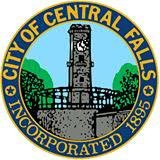 City of Central Falls Mayor Maria RiveraRFP Issue Date: April 23rd, 2021Addendum Issue Date: June 1st, 2021        Bid Number: 2021-0008 The submission deadline for proposals is June 8th, 2021 at 3:30 p.m.This bid remains open from April 23rd, 2021 until June 8th, 2021River Island Park	June 1st, 2021Addendum No. 1NOTICE TO PROSPECTIVE BIDDERSProspective Bidders and all concerned are hereby notified of the following amendments and interpretations to the Contract Documents of the RIVER ISLAND PARK, CENTRAL FALLS, RI dated December 8, 2020. These amendments and interpretations shall become an integral part of the Contract Documents. The number and date of this addendum must be entered into the space provided on the Bid Form.GENERAL INFORMATIONBidders are advised of the following requirements/conditions applying to the work, which are to be incorporated into prepared bids. The items listed below do not include all items of discussion at the pre-bid meeting or any other critical and binding requirements under the Contract Documents.Attendance at the May 5th, 2021 pre-bid meeting was mandatory. Bids will only be accepted from entities listed on the sign-in sheet from the pre-bid meeting. A copy of the sign-in sheet for the pre-bid meeting is attached as Enclosure A.Bidding dates within this Addendum supersede dates outlined in the Request for Sealed Proposals for Improvements to River Island Park.QUESTIONS AND ANSWERSResponses to questions received by the City of Central Falls are provided below.Question: Contractor would like a bid extension until 05/18/21 at 4:45PM (bid opening time)Response: Bids are due on June 8th, 2021 at 3:30 PM. The Purchasing Board will meet thereafter on June 8th, 2021 to open the bids at 4:30 pm via Zoom. The Bid will   be awarded by June 11th, 2021. Construction must begin prior to July 1st, 2021.Question: Confirm if a formal bid form will be issued showing the required tasks and unit prices for the additional tasks. Alternatively, confirm if the project budget can be made via a simple Excel table or similar formatResponse: A Bid Form has been provided as an Enclosure to this Addendum. Bids shall be submitted using this form.River Island Park	June 1st, 2021Addendum No. 1Question: The additional tasks from the RFP document and the bid alternates on drawing CS-101 do not have the same scope of work and/or priority order. Please confirm the alternates to be considered.Response: A Bid Form has been provided as an Enclosure to this Addendum. This Bid Form supersedes the RFP.Question: Confirm that the MBE/WBE percentage is a goal and not a requirement, and that the contractor needs to submit a plan with the bid showing how the goal will be managed.Response: Yes, the MBE/WBE percentage is a goal and contractors shall submit a plan, which is required in order to evaluate bids.Question: Please send a draft of the contractResponse: Draft contract documents are provided as an Enclosure to this Addendum.Question: It was mentioned that a bid bond would be required but none is listed in the RFP document. Please confirmResponse: A five percent (5%) bid bond is required to accompany all bids in the form of certified check, cashier’s check, treasurer’s check, or bid bond in the amount of five (5%) percent of the total bid. If the bidder is a partnership, the bond should be signed by each of the individuals who are partners. If the bidder is a corporation, the bond should be signed in its correct incorporated name by a duly authorized officer, agent, or attorney- in -fact and there should be attached to it a certified copy of their power of attorney to sign such bonds. There should be executed an appropriate number of counterparts of the bond corresponding to the number of counterparts of the contract. The surety, for value received, hereby stipulates and agrees that the obligations of said surety and its bond shall be in no way impaired or affected by any extension of the time within which the City may accept such bid; and said surety does hereby waive notice of any such extension. Surety companies executing bonds must appear on the Treasury Department's most current list (Circular 570 as amended) and be authorized to transact business in the state where the project is located.Question: The selection matrix, in particular the approach criteria is unclear. Please confirmResponse: RFP Section 3 – Selection Process shall be stricken from the Bidding Documents. The City of Central Falls reserves the right to award the project at its discretion in accordance with Rhode Island Procurement Regulations.River Island Park	June 1st, 2021Addendum No. 1Question: Advise whether or not a bid higher than the grant amount will be considered.Response: Bids received with a higher value than the grant amount will be considered.ENCLOSUREA – Pre-Bid Sign-in Sheet B – Bid FormC – Draft Contract DocumentsISSUED BY: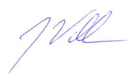 Date: 06/01/2021Jim Vandermillen, Assistant Director Planning and Economic DevelopmentEnclosure APre-Bid Sign-In Sheet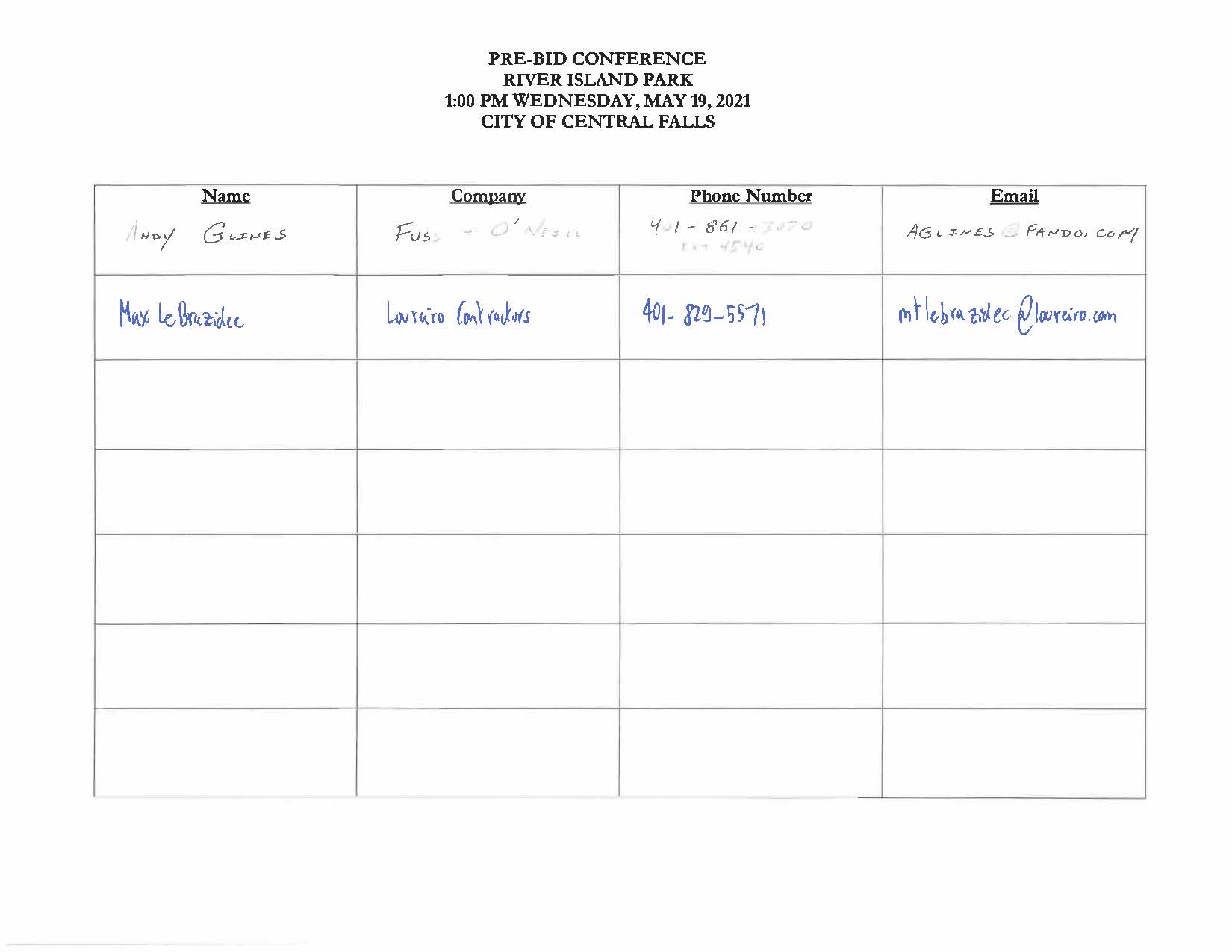 Enclosure BBid FormTHE BID PROPOSAL OF(Name of Proposer*)HEREINAFTER CALLED THE “BIDDER”SUBMITTED IN RESPONSE TO THE REQUEST FOR PROPOSALSISSUED ON:	April 23, 2021ISSUED BY:	City of Central FallsTITLE OF CONTRACT:	River Island ParkCLOSING DATE:	June 8, 2021CLOSING TIME:	3:30 P.M. LOCAL TIMEADDRESS AT WHICH BIDS ARE TO BE RECEIVED:City of Central FallsOffice of the Purchasing Agent City Hall580 Broad Street Central Falls, RI 02863*Insert Name of Corporation, Partnership or Individual as applicable.TO: The City of Central Falls (hereinafter called the “City”)The undersigned Bidder, pursuant to and in compliance with the all proposed Contract Documents relating to:River Island Parkincluding the following addendum*Addendum No. 1, dated June 1st, 2021	*IMPORTANT NOTICE TO BIDDERS: If the Bidder has received any addendum, the reference number of each addendum must be entered in the appropriate space (or spaces) above, and a copy of each addendum must be included with this Bid Proposal. Failure to do so may result in the rejection of your Bid.Having become thoroughly familiar with the terms and conditions of the proposed Contract Documents and with local conditions, and having fully inspected the project site limits of work shown on all plans with all particulars, hereby proposed and agrees to fully furnish and deliver specified supplies and/or services within the time stated and in strict accordance with the proposed contract Documents, including furnishing any and all incidental labor and materials, in accordance with the Contract Documents, for the following stipulated sums of money:BID ITEMSThe undersigned Bidder understands that the City reserves the right to reject any or all bids and to waive any informalities in the bidding, but that this bid shall remain open and not be withdrawn for a period of 60 calendar days from the date prescribed for its opening.If written "Notice of Award" of this bid is mailed or delivered to the undersigned Bidder thereafter before it is withdrawn, the undersigned will execute and deliver the Contract Documents to the City in accordance with this bid as accepted, and will also furnish and deliver to the City such documents, schedules or listings, as are stipulated within the Contract Documents, all within fifteen days after personal delivery or after deposit in the mail of the notification of award and acceptance of this bid.The undersigned Bidder understands that nothing contained herein or in any contract arising out of an acceptance of this bid proposal shall represent any form of exclusive agreement between the City and the successful Bidder for furnishing like supplies and/or services as those specified; and that the City, during the period of any resulting contract, reserves the right, as it judges to be in its best interest, to solicit bids and enter into contract(s) with others for like supplies and/or services.The undersigned Bidder declares that this proposal in all respects is fair and made without collusion with any other person, firm or corporation making a proposal for this work.Attached herewith as part of this Bid Proposal is a copy of the "Rhode Island State Equal Opportunity Office Employment Opportunity Certificate of Compliance” completed and signed by the undersigned Bidder (or his duly authorized representative).The undersigned Bidder, herein referred to as the Contractor, shall be responsible for his and every part thereof, and for all materials, tools, appliances, and property of every description used in connection therewith. The Contractor agrees to indemnify and save harmless the City against any loss or expense by reason of liability imposed by law upon the Contractor, all sub-contractors, or City for any damage because of bodily injury, including death, at any time, resulting therefore, accidentally sustained by any person or persons or on account of damage to property arising out of or in consequence of the performance of this work whether such injuries to persons or damage to property are due to claimed to be negligence, including gross negligence, or a sub-contractor, the City, or any other person.Respectfully submitted,Name of Company*By:		Title:Business Address:   	SEAL(apply corporate seal ifBusiness Telephone:	bid is by a corporation)*Note: Insert Bidders name(Bidders attention is directed to additional signature requirements of Bid Proposal, below, for Corporations or Partnerships)If Bidder is a CORPORATION, complete the following section:A Corporation organized under the laws ofthe		 (enter State where incorporated)Composed of officers as follows:PresidentVice PresidentSecretaryTreasurerAt a duly authorized meeting of the Board of Directors of theheld on	 	(Name of Corporation)	(Date)at which all the Directors were present or waived notice, it was voted that(Name)	(Officer)of this company be and he hereby is authorized to execute bidding documents, contracts and bonds in the name and behalf of said company and affix its corporate seal thereto, and such execution of any contract obligation in this company's name on its behalf by such	under seal of the company shall be valid and binding upon this company.I hereby certify that I am the clerk of theA true copyATTEST 	(Clerk)Place of business  	 	, that 	is the duly elected	of(Officer)said company, and that the above vote has not been amended or rescinded and remains in full force and effect as of the date of this contract above. 	Corporate SealClerkIf Bidder is a PARTNERSHIP, complete the following sections:Co-partners trading and doing business under the Firm name and typeof	, composed of partners as follows: (List names of all co-partners composing the firm)The following partner or partners are authorized to sign bid proposals and contracts on behalf of the partnership: (List the names and provide the signatures of all partners so empowered.)(Signatures)	(Print or type)Enclosure CDraft Contract DocumentsAGREEMENTBETWEEN THE CITY OF CENTRAL FALLS ANDCONTRACTOR FOR CONSTRUCTION CONTRACT (STIPULATED PRICE)THIS AGREEMENT is by and betweenThe City of Central Falls (City)andThe City of Central Falls and Contractor, in consideration of the mutual covenants set forth herein, agree as follows: ARTICLE 1 - WORK1.1	Contractor shall complete all Work as specified or indicated in the Contract Documents for the project entitled River Island Park. The Work is generally described as follows:This work consists of site improvements to River Island Park, located at 1417-1449 High Street in Central Falls. Work under this project generally consists of, but is not limited to, clearing and grubbing, grading, site furnishings, and stone dust walking paths, as depicted on the Drawings.ARTICLE 2 - ENGINEER2.1	The Project has been designed by Fuss & O'Neill, Inc. (Engineer), who is to act as The City of Central Falls’ representative, assume all duties and responsibilities, and have the rights and authority assigned to Engineer in the Contract Documents in connection with the completion of the Work in accordance with the Contract Documents.ARTICLE 3 - CONTRACT TIMESTime of the EssenceAll time limits for Substantial Completion, and completion and readiness for final payment as stated in the Contract Documents are of the essence of the Contract.Days to Achieve Substantial Completion and Final PaymentThe Work will be substantially completed by August 31st, and completed and ready for final payment of lump sum bid price and add alternate unit price items in accordance with Paragraph 14.07 of the General Conditions by December 1, 2021.ARTICLE 4 - CONTRACT PRICEThe City of Central Falls shall pay Contractor for completion of the Work in accordance with the Contract Documents an amount in current funds equal to the sum of the amounts determined pursuant to Paragraph below:For all Work, at the prices stated in Contractor’s Bid, attached hereto as an Exhibit A.The Contract Price shall be	($	).AGREEMENT	00521 - 1EJCDC Suggested Form of Agreement Between Owner and Contractor for Construction Contract Copyright 2002 NSPE for EJCDC. All rights reserved.ARTICLE 5 - PAYMENT PROCEDURESSubmittal and Processing of PaymentsContractor shall submit Applications for Payment in accordance with Article 14 of the General Conditions. Applications for Payment will be processed by Engineer as provided in the General Conditions.Progress Payments; RetainageThe City of Central Falls shall make progress payments on account of the Contract Price on the basis of Contractor’s Applications for Payment on or about the first day of each month during performance of the Work as provided in Paragraphs 5.2.A.1 and 5.2.A.2 below. All such payments will be measured by the schedule of values established as provided in Paragraph 2.07.A of the General Conditions (and in the case of Unit Price Work based on the number of units completed) or, in the event there is no schedule of values, as provided in the General Requirements:Prior to Substantial Completion, progress payments will be made in an amount equal to the percentage indicated below but, in each case, less the aggregate of payments previously made and less such amounts as Engineer may determine or The City of Central Falls may withhold, including but not limited to liquidated damages, in accordance with Paragraph 14.02 of the General Conditions: 95   percent of Work completed (with the balance being retainage). 50 percent of cost of materials and equipment not incorporated in the Work (with the balance being retainage).Upon Substantial Completion, The City of Central Falls shall pay an amount sufficient to increase total payments to Contractor to 98 percent of the Work completed, less such amounts as Engineer shall determine in accordance with Paragraph 14.02.B.5 of the General Conditions and less 100 percent of Engineer’s estimate of the value of Work to be completed or corrected as shown on the tentative list of items to be completed or corrected attached to the certificate of Substantial Completion.Final PaymentUpon final completion and acceptance of the Work in accordance with Paragraph 14.07 of the General Conditions, The City of Central Falls shall pay the remainder of the Contract Price as recommended by Engineer as provided in said Paragraph 14.07 of the General Conditions.ARTICLE 6 – CONTRACTOR’S REPRESENTATIONSIn order to induce The City of Central Falls to enter into this Agreement, Contractor makes the following representations:Contractor has examined and carefully studied the Contract Documents and the other related data identified in the Bidding Documents.Contractor has visited the Site and has become familiar with and is satisfied as to the general, local, and Site conditions that may affect cost, progress, and performance of the Work.Contractor is familiar with and is satisfied as to all federal, State, and local Laws and Regulations that may affect cost, progress, and performance of the Work.Contractor has carefully studied all: (1) reports of explorations and tests of subsurface conditions at or contiguous to the Site and all drawings of physical conditions in or relating to existing surface or subsurface structures at or contiguous to the Site.AGREEMENT	00521 - 2EJCDC Suggested Form of Agreement Between Owner and Contractor for Construction Contract Copyright 2002 NSPE for EJCDC. All rights reserved.Contractor has obtained and carefully studied (or assumes responsibility for doing so) all additional or supplementary examinations, investigations, explorations, tests, studies, and data concerning conditions (surface, subsurface, and Underground Facilities) at or contiguous to the Site which may affect cost, progress, or performance of the Work or which relate to any aspect of the means, methods, techniques, sequences, and procedures of construction to be employed by Contractor, including any specific means, methods, techniques, sequences, and procedures of construction expressly required by the Bidding Documents, and safety precautions and programs incident thereto.Contractor does not consider that any further examinations, investigations, explorations, tests, studies, or data are necessary for the performance of the Work at the Contract Price, within the Contract Times, and in accordance with the other terms and conditions of the Contract Documents.Contractor is aware of the general nature of work to be performed by The City of Central Falls and others at the Site that relates to the Work as indicated in the Contract Documents.Contractor has correlated the information known to Contractor, information and observations obtained from visits to the Site, reports and drawings identified in the Contract Documents, and all additional examinations, investigations, explorations, tests, studies, and data with the Contract Documents.Contractor has given Engineer written notice of all conflicts, errors, ambiguities, or discrepancies that Contractor has discovered in the Contract Documents, and the written resolution thereof by Engineer is acceptable to Contractor.The Contract Documents are generally sufficient to indicate and convey understanding of all terms and conditions for performance and furnishing of the Work.ARTICLE 7 - CONTRACT DOCUMENTSContentsThe Contract Documents consist of the following:This Agreement (pages 1 to 5, inclusive).Performance bond (pages 1 to 4, inclusive).Payment bond (pages 1 to 2, inclusive).General Conditions (pages i to 35, inclusive).Supplementary Conditions (pages 1 to 9 inclusive).Exhibits to this Agreement (enumerated as follows):Bid Response including:Bid Proposal FormEqual Employment Opportunity Certificate of ComplianceRIDEM Freshwater Wetlands Permit (19-0243)Plan Set, dated December 8, 2020The following which may be delivered or issued on or after the Effective Date of the Agreement and are not attached hereto:Notice to Proceed (pages	to	, inclusive).Work Change Directives.AGREEMENT	00521 - 3EJCDC Suggested Form of Agreement Between Owner and Contractor for Construction Contract Copyright 2002 NSPE for EJCDC. All rights reserved.Change Order(s).The documents listed in Paragraph 7.1.A above are attached to this Agreement (except as expressly noted otherwise above).There are no Contract Documents other than those listed above in this Article 7.The Contract Documents may only be amended, modified, or supplemented as provided in Paragraph 3.04 of the General Conditions.ARTICLE 8 - MISCELLANEOUSTermsTerms used in this Agreement will have the meanings stated in the General Conditions and the Supplementary Conditions.Assignment of ContractNo assignment by a party hereto of any rights under or interests in the Contract will be binding on another party hereto without the written consent of the party sought to be bound; and, specifically but without limitation, moneys that may become due and moneys that are due may not be assigned without such consent (except to the extent that the effect of this restriction may be limited by law), and unless specifically stated to the contrary in any written consent to an assignment, no assignment will release or discharge the assignor from any duty or responsibility under the Contract Documents.Successors and AssignsThe City of Central Falls and Contractor each binds itself, its partners, successors, assigns, and legal representatives to the other party hereto, its partners, successors, assigns, and legal representatives in respect to all covenants, agreements, and obligations contained in the Contract Documents.AGREEMENT	00521 - 4EJCDC Suggested Form of Agreement Between Owner and Contractor for Construction Contract Copyright 2002 NSPE for EJCDC. All rights reserved.SeverabilityAny provision or part of the Contract Documents held to be void or unenforceable under any Law or Regulation shall be deemed stricken, and all remaining provisions shall continue to be valid and binding upon The City of Central Falls and Contractor, who agree that the Contract Documents shall be reformed to replace such stricken provision or part thereof with a valid and enforceable provision that comes as close as possible to expressing the intention of the stricken provision.Other ProvisionsIN WITNESS WHEREOF, The City of Central Falls and Contractor have signed this Agreement in duplicate. One counterpart each has been delivered to The City of Central Falls and Contractor. All portions of the Contract Documents have been signed or identified by The City of Central Falls and Contractor or on their behalf.This Agreement will be effective on	,	(which is the Effective Date of the Agreement). OWNER:		CONTRACTOR:  The City of Central Falls		 	By:		By:    	Title:	 		Title:	 	[CORPORATE SEAL]	[CORPORATE SEAL]Attest:	Attest 		:	 	Title:	 		Title:	 	Address for giving notices:	Address for giving notices:(If Owner is a corporation, attach evidence of authority to sign. If Owner is a public body, attach evidence of authority to sign and resolution or other documents authorizing execution of Owner-Contractor Agreement.)License No.:   		 (Where applicable)Agent for service orprocess:	 	(If Contractor is a corporation or a partnership, attach evidence of authority to sign.)AGREEMENT	00521 - 5EJCDC Suggested Form of Agreement Between Owner and Contractor for Construction Contract Copyright 2002 NSPE for EJCDC. All rights reserved.PERFORMANCE BONDAny singular reference to Contractor, Surety, Owner, or other party shall be considered plural where applicable.CONTRACTOR (Name and Address):	SURETY (Name and Address of Principal Place of Business): OWNER	The City of Central Falls580 Broad Street Central Falls, RI 02863CONTRACTDate:Amount:Description (Name and Location):BONDBond Number:Date (Not earlier than Contract Date):Amount:Modifications to this Bond Form:Surety and Contractor, intending to be legally bound hereby, subject to the terms printed on the reverse side hereof, do each cause this Performance Bond to be duly executed on its behalf by its authorized officer, agent, or representative.CONTRACTOR AS PRINCIPAL	SURETYCompany:Signature:	 	 (Seal)	 	 (Seal) Name and Title:		Surety’s Name and Corporate SealBy:	 	 Signature and Title(Attach Power of Attorney)(Space is provided below for signatures of additional parties, if required.)Attest:	 	 Signature and TitleCONTRACTOR AS PRINCIPAL	SURETYCompany:Signature:	 	 (Seal)	 	 (Seal) Name and Title:		Surety’s Name and Corporate SealBy:	 	 Signature and Title(Attach Power of Attorney)Attest:	 	 Signature and Title:EJCDC No. C-610 (2002 Edition)Originally prepared through the joint efforts of the Surety Association of America, Engineers Joint Contract Documents Committee, the Associated General Contractors of America, and the American Institute of Architects.Contractor and Surety, jointly and severally, bind themselves, their heirs, executors, administrators, successors, and assigns to Owner for the performance of the Contract, which is incorporated herein by reference.If Contractor performs the Contract, Surety and Contractor have no obligation under this Bond, except to participate in conferences as provided in Paragraph 3.1.If there is no Owner Default, Surety's obligation under this Bond shall arise after:Owner has notified Contractor and Surety, at the addresses described in Paragraph 10 below, that Owner is considering declaring a Contractor Default and has requested and attempted to arrange a conference with Contractor and Surety to be held not later than 15 days after receipt of such notice to discuss methods of performing the Contract. If Owner, Contractor and Surety agree, Contractor shall be allowed a reasonable time to perform the Contract, but such an agreement shall not waive Owner's right, if any, subsequently to declare a Contractor Default; andOwner has declared a Contractor Default and formally terminated Contractor's right to complete the Contract. Such Contractor Default shall not be declared earlier than 20 days after Contractor and Surety have received notice as provided in Paragraph 3.1; andOwner has agreed to pay the Balance of the Contract Price to:	Surety in accordance with the terms of the Contract;Another contractor selected pursuant to Paragraph4.3 to perform the Contract.When Owner has satisfied the conditions of Paragraph 3, Surety shall promptly and at Surety's expense take one of the following actions:Arrange for Contractor, with consent of Owner, to perform and complete the Contract; orUndertake to perform and complete the Contract itself, through its agents or through independent contractors; orObtain bids or negotiated proposals from qualified contractors acceptable to Owner for a contract for performance and completion of the Contract, arrange for a contract to be prepared for execution by Owner and Contractor selected with Owner's concurrence, to be secured with performance and payment bonds executed by a qualified surety equivalent to the bonds issued on the Contract, and pay to Owner the amount of damages as described in Paragraph 6 in excess of the Balance of the Contract Price incurred by Owner resulting from Contractor Default; orWaive its right to perform and complete, arrange for completion, or obtain a new contractor and with reasonable promptness under the circumstances:After investigation, determine the amount for which it may be liable to Owner and, as soon as practicable after the amount is determined, tender payment therefor to Owner; orDeny liability in whole or in part and notify Owner citing reasons therefor.If Surety does not proceed as provided in Paragraph 4 with reasonable promptness, Surety shall be deemed to be in default on this Bond 15 days after receipt of an additional written notice from Owner to Surety demanding that Surety perform its obligations under this Bond, and Owner shall be entitled to enforce any remedy available to Owner. If Surety proceeds as provided in Paragraph 4.4, and Owner refuses the payment tendered or Surety has denied liability, in whole or in part, without further notice Owner shall be entitled to enforce any remedy available to Owner.After Owner has terminated Contractor's right to complete the Contract, and if Surety elects to act under Paragraph 4.1, 4.2, or 4.3 above, then the responsibilities of Surety to Owner shall not be greater than those of Contractor under the Contract, and the responsibilities of Owner to Surety shall not be greater than those of Owner under the Contract. To a limit of the amount of this Bond, but subject to commitment by Owner of the Balance of the Contract Price to mitigation of costs and damages on the Contract, Surety is obligated without duplication for:The responsibilities of Contractor for correction of defective Work and completion of the Contract;Additional legal, design professional, and delay costs resulting from Contractor's Default, and resulting from the actions or failure to act of Surety under Paragraph 4; andLiquidated damages, or if no liquidated damages are specified in the Contract, actual damages caused bydelayed	performance	or	non-performance	of Contractor.Surety shall not be liable to Owner or others for obligations of Contractor that are unrelated to the Contract, and the Balance of the Contract Price shall not be reduced or set off on account of any such unrelated obligations. No right of action shall accrue on this Bond to any person or entity other than Owner or its heirs, executors, administrators, or successors.Surety hereby waives notice of any change, including changes of time, to Contract or to related subcontracts, purchase orders, and other obligations.Any proceeding, legal or equitable, under this Bond may be instituted in any court of competent jurisdiction in the location in which the Work or part of the Work is located and shall be instituted within two years after Contractor Default or within two years after Contractor ceased working or within two years after Surety refuses or fails to perform its obligations under this Bond, whichever occurs first. If the provisions of this paragraph are void or prohibited by law, the minimum period of limitation available to sureties as a defense in the jurisdiction of the suit shall be applicable.Notice to Surety, Owner, or Contractor shall be mailed or delivered to the address shown on the signature page.When this Bond has been furnished to comply with a statutory requirement in the location where the Contract was to be performed, any provision in this Bond conflicting with said statutory requirement shall be deemed deleted herefrom and provisions conforming to such statutory requirement shall be deemed incorporated herein. The intent is that this Bond shall be construed as a statutory bond and not as a common law bond.Definitions.12.1 Balance of the Contract Price: The total amount payable by Owner to Contractor under the Contract after all proper adjustments have been made, including allowance to Contractor of any amounts received or to be received by Owner in settlement of insurance or other Claims for damages to which Contractor is entitled, reduced by all valid and proper payments made to or on behalf of Contractor under the Contract.Contract: The agreement between Owner and Contractor identified on the signature page, including all Contract Documents and changes thereto.Contractor Default: Failure of Contractor, which has neither been remedied nor waived, to perform orotherwise to comply with the terms of the Contract.Owner Default: Failure of Owner, which has neither been remedied nor waived, to pay Contractor asrequired by the Contract or to perform and complete or comply with the other terms thereof.PAYMENT BONDAny singular reference to Contractor, Surety, Owner, or other party shall be considered plural where applicable.CONTRACTOR (Name and Address):	SURETY (Name and Address of Principal Place of Business):OWNER	The City of Central Falls 580 Broad Street Central Falls, RI 02863CONTRACTDate:Amount:DescriptionBONDBond Number:Date (Not earlier than Contract Date):Amount:Modifications to this Bond Form:Surety and Contractor, intending to be legally bound hereby, subject to the terms printed on the reverse side hereof, do each cause this Payment Bond to be duly executed on its behalf by its authorized officer, agent, or representative.CONTRACTOR AS PRINCIPAL	SURETYCompany:Signature:	 	 (Seal)	 	 (Seal) Name and Title:		Surety’s Name and Corporate SealBy:	 	 Signature and Title(Attach Power of Attorney)(Space is provided below for signatures of additional parties, if required.)Attest:	 	 Signature and TitleCONTRACTOR AS PRINCIPAL	SURETYCompany:Signature:	 	 (Seal)	 		 (Seal) Name and Title:			Surety’s Name and Corporate SealBy:	 	 Signature and Title(Attach Power of Attorney)Attest:	 	 Signature and Title:EJCDC No. C-615 (2002 Edition)Originally prepared through the joint efforts of the Surety Association of America, Engineers Joint Contract Documents Committee, the Associated General Contractors of America, the American Institute of Architects, the American Subcontractors Association, and the Associated Specialty Contractors.Contractor and Surety, jointly and severally, bind themselves, their heirs, executors, administrators, successors, and assigns to Owner to pay for labor, materials, and equipment furnished by Claimants for use in the performance of the Contract, which is incorporated herein by reference.With respect to Owner, this obligation shall be null and void if Contractor:Promptly makes payment, directly or indirectly, for all sums due Claimants, andDefends, indemnifies, and holds harmless Owner from all claims, demands, liens, or suits alleging non-payment by Contractor by any person or entity who furnished labor, materials, or equipment for use in the performance of the Contract, provided Owner has promptly notified Contractor and Surety (at the addresses described in Paragraph 12) of any claims, demands, liens, or suits and tendered defense of such claims, demands, liens, or suits to Contractor and Surety, and provided there is no Owner Default.With respect to Claimants, this obligation shall be null and void if Contractor promptly makes payment, directly or indirectly, for all sums due.Surety shall have no obligation to Claimants under this Bond until:Claimants who are employed by or have a direct contract with Contractor have given notice to Surety (at the addresses described in Paragraph 12) and sent a copy, or notice thereof, to Owner, stating that a claim is being made under this Bond and, with substantial accuracy, the amount of the claim.Claimants who do not have a direct contract with Contractor:Have furnished written notice to Contractor and sent a copy, or notice thereof, to Owner, within 90 days after having last performed labor or last furnished materials or equipment included in the claim stating, with substantial accuracy, the amount of the claim and the name of the party to whom the materials or equipment were furnished or supplied, or for whom the labor was done or performed; andHave either received a rejection in whole or in part from Contractor, or not received within 30 days of furnishing the above notice any communication from Contractor by which Contractor had indicated the claim will be paid directly or indirectly; andNot having been paid within the above 30 days, have sent a written notice to Surety and sent a copy, or notice thereof, to Owner, stating that a claim is being made under this Bond and enclosing a copy of the previous written notice furnished to Contractor.If a notice by a Claimant required by Paragraph 4 is provided by Owner to Contractor or to Surety,that is sufficient compliance.When a Claimant has satisfied the conditions of Paragraph 4, the Surety shall promptly and at Surety's expense take the following actions:Send an answer to that Claimant, with a copy to Owner, within 45 days after receipt of the claim, stating the amounts that are undisputed and the basis for challenging any amounts that are disputed.Pay or arrange for payment of any undisputed amounts.Surety's total obligation shall not exceed the amount of this Bond, and the amount of this Bond shall be credited for any payments made in good faith by Surety.Amounts owed by Owner to Contractor under the Contract shall be used for the performance of the Contract and to satisfy claims, if any, under any performance bond. By Contractor furnishing and Owner accepting this Bond, they agree that all funds earned by Contractor in the performance of the Contract are dedicated to satisfy obligations of Contractor and Surety under this Bond, subject to Owner's priority to use the funds for the completion of the Work.Surety shall not be liable to Owner, Claimants, or others for obligations of Contractor that are unrelated to the Contract. Owner shall not be liable for payment of any costs or expenses of any Claimant under this Bond, and shall have under this Bond no obligations to make payments to, give notices on behalf of, or otherwise have obligations to Claimants under this Bond.Surety hereby waives notice of any change, including changes of time, to the Contract or to related Subcontracts, purchase orders and other obligations.No suit or action shall be commenced by a Claimant under this Bond other than in a court of competent jurisdiction in the location in which the Work or part of the Work is located or after the expiration of one year from the date (1) on which the Claimant gave the notice required by Paragraph 4.1 or Paragraph 4.2.3, or (2) on which the last labor or service was performed by anyone or the last materials or equipment were furnished by anyone under the Construction Contract, whichever of(1) or (2) first occurs. If the provisions of this paragraph are void or prohibited by law, the minimum period of limitation available to sureties as a defense in the jurisdiction of the suit shall be applicable.Notice to Surety, Owner, or Contractor shall be mailed or delivered to the addresses shown on the signature page. Actual receipt of notice by Surety, Owner, or Contractor, however accomplished, shall be sufficient compliance as of the date received at the address shown on the signature page.When this Bond has been furnished to comply with a statutory requirement in the location where the Contract was to be performed, any provision in this Bond conflicting with said statutory requirement shall be deemed deleted herefrom and provisions conforming to such statutory requirement shall be deemed incorporated herein. The intent is that this Bond shall be construed as a statutory Bond and not as a common law bond.Upon request of any person or entity appearing to be a potential beneficiary of this Bond, Contractor shall promptly furnish a copy of this Bond or shall permit a copy to be made.DEFINITIONSClaimant: An individual or entity having a direct contract with Contractor, or with a first-tier subcontractor of Contractor, to furnish labor, materials, or equipment for use in the performance of the Contract. The intent of this Bond shall be to include without limitation in the terms "labor, materials or equipment" that part of water, gas, power, light, heat, oil, gasoline, telephone service, or rental equipment used in the Contract, architectural and engineering services required for performance of the Work of Contractor and Contractor's Subcontractors, and all other items for which a mechanic's lien may be asserted in the jurisdiction where the labor, materials, or equipment were furnished.Contract: The agreement between Owner and Contractor identified on the signature page, including all Contract Documents and changes thereto.Owner Default: Failure of Owner, which has neither been remedied nor waived, to pay Contractor as required by the Contract or to perform and complete or comply with the other terms thereof.STANDARD GENERAL CONDITIONSOF THE CONSTRUCTION CONTRACTPrepared byENGINEERS JOINT CONTRACT DOCUMENTS COMMITTEEandIssued and Published Jointly By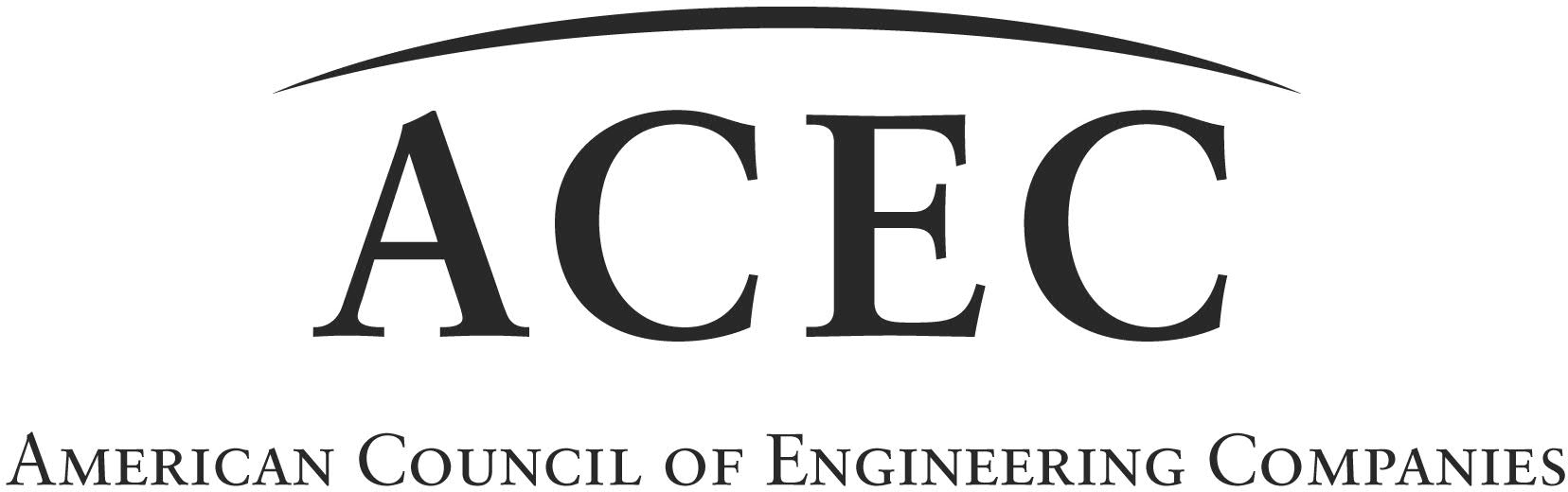 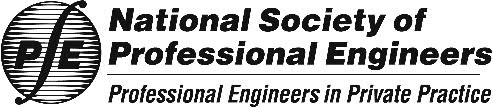 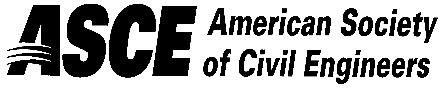 PROFESSIONAL ENGINEERS IN PRIVATE PRACTICEa practice division of theNATIONAL SOCIETY OF PROFESSIONAL ENGINEERSAMERICAN COUNCIL OF ENGINEERING COMPANIESAMERICAN SOCIETY OF CIVIL ENGINEERSThis document has been approved and endorsed by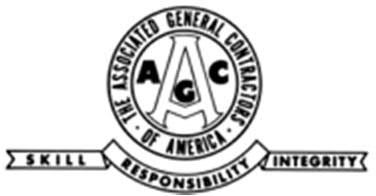 The Associated General Contractors of America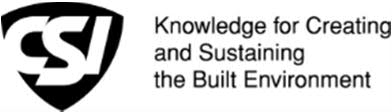 Construction Specifications InstituteCopyright ©2002National Society of Professional Engineers 1420 King Street, Alexandria, VA 22314American Council of Engineering Companies 1015 15th Street, N.W., Washington, DC 20005American Society of Civil Engineers1801 Alexander Bell Drive, Reston, VA 20191-4400TABLE OF CONTENTSPageARTICLE 1 - DEFINITIONS AND TERMINOLOGY	1Defined Terms	1Terminology	3ARTICLE 2 - PRELIMINARY MATTERS	4Delivery of Bonds and Evidence of Insurance	4Copies of Documents	4Commencement of Contract Times; Notice to Proceed	4Starting the Work	4Before Starting Construction	4Preconstruction Conference	4Initial Acceptance of Schedules	4ARTICLE 3 - CONTRACT DOCUMENTS: INTENT, AMENDING, REUSE	5Intent	5Reference Standards	5Reporting and Resolving Discrepancies	5Amending and Supplementing Contract Documents	6Reuse of Documents	6Electronic Data	6ARTICLE 4 - AVAILABILITY OF LANDS; SUBSURFACE AND PHYSICAL CONDITIONS; HAZARDOUS ENVIRONMENTAL CONDITIONS; REFERENCE POINTS	6Availability of Lands	6Subsurface and Physical Conditions	6Differing Subsurface or Physical Conditions	7Underground Facilities	8Reference Points	8Hazardous Environmental Condition at Site	8ARTICLE 5 - BONDS AND INSURANCE	9Performance, Payment, and Other Bonds	9Licensed Sureties and Insurers	10Certificates of Insurance	10Contractor’s Liability Insurance	10Owner’s Liability Insurance	11Property Insurance	11Waiver of Rights	12Receipt and Application of Insurance Proceeds	12Acceptance of Bonds and Insurance; Option to Replace	125.10	Partial Utilization, Acknowledgment of Property Insurer	13ARTICLE 6 - CONTRACTOR’S RESPONSIBILITIES	13Supervision and Superintendence	13Labor; Working Hours	13Services, Materials, and Equipment	13Progress Schedule	13Substitutes and “Or-Equals”	13Concerning Subcontractors, Suppliers, and Others	15Patent Fees and Royalties	16Permits	16Laws and Regulations	166.10	Taxes	166.11	Use of Site and Other Areas	166.12	Record Documents	176.13	Safety and Protection	176.14	Safety Representative	186.15	Hazard Communication Programs	18Emergencies	18Shop Drawings and Samples	18Continuing the Work	19Contractor’s General Warranty and Guarantee	19Indemnification	19Delegation of Professional Design Services	20ARTICLE 7 - OTHER WORK AT THE SITE	20Related Work at Site	20Coordination	21Legal Relationships	21ARTICLE 8 - OWNER’S RESPONSIBILITIES	21Communications to Contractor	21Replacement of Engineer	21Furnish Data	21Pay When Due	21Lands and Easements; Reports and Tests	21Insurance	21Change Orders	21Inspections, Tests, and Approvals	21Limitations on Owner’s Responsibilities	21Undisclosed Hazardous Environmental Condition	22Evidence of Financial Arrangements	22ARTICLE 9 - ENGINEER’S STATUS DURING CONSTRUCTION	22Owner’s Representative	22Visits to Site	22Project Representative	22Authorized Variations in Work	22Rejecting Defective Work	22Shop Drawings, Change Orders and Payments	22Determinations for Unit Price Work	23Decisions on Requirements of Contract Documents and Acceptability of Work	23Limitations on Engineer’s Authority and Responsibilities	23ARTICLE 10 - CHANGES IN THE WORK; CLAIMS	23Authorized Changes in the Work	23Unauthorized Changes in the Work	24Execution of Change Orders	24Notification to Surety	24Claims	24ARTICLE 11 - COST OF THE WORK; ALLOWANCES; UNIT PRICE WORK	25Cost of the Work	25Allowances	26Unit Price Work	26ARTICLE 12 - CHANGE OF CONTRACT PRICE; CHANGE OF CONTRACT TIMES	27Change of Contract Price	27Change of Contract Times	27Delays	28ARTICLE 13 - TESTS AND INSPECTIONS; CORRECTION, REMOVAL OR ACCEPTANCE OF DEFECTIVE WORK	28Notice of Defects	28Access to Work	28Tests and Inspections	28Uncovering Work	29Owner May Stop the Work	29Correction or Removal of Defective Work	29Correction Period	29Acceptance of Defective Work	30Owner May Correct Defective Work	30ARTICLE 14 - PAYMENTS TO CONTRACTOR AND COMPLETION	30Schedule of Values	30Progress Payments	31Contractor’s Warranty of Title	32Substantial Completion	32Partial Utilization	33Final Inspection	33Final Payment	33Final Completion Delayed	34Waiver of Claims	34ARTICLE 15 - SUSPENSION OF WORK AND TERMINATION	34Owner May Suspend Work	34Owner May Terminate for Cause	34Owner May Terminate For Convenience	35Contractor May Stop Work or Terminate	35ARTICLE 16 - DISPUTE RESOLUTION	3516.01	Methods and Procedures	35ARTICLE 17 - MISCELLANEOUS	36Giving Notice	36Computation of Times	36Cumulative Remedies	36Survival of Obligations	36Controlling Law	36Headings	36THIS PAGE ISINTENTIONALLY LEFT BLANKGENERAL CONDITIONSARTICLE 1 - DEFINITIONS AND TERMINOLOGYDefined TermsWherever used in the Bidding Requirements or Contract Documents and printed with initial capital letters, the terms listed below will have the meanings indicated which are applicable to both the singular and plural thereof. In addition to terms specifically defined, terms with initial capital letters in the Contract Documents include references to identified articles and paragraphs, and the titles of other documents or forms.Addenda--Written or graphic instruments issued prior to the opening of Bids which clarify, correct, or change the Bidding Requirements or the proposed Contract Documents.Agreement--The written instrument which is evidence of the agreement between Owner and Contractor covering the Work.Application for Payment--The form acceptable to Engineer which is to be used by Contractor during the course of the Work in requesting progress or final payments and which is to be accompanied by such supporting documentation as is required by the Contract Documents.Asbestos--Any material that contains more than one percent asbestos and is friable or is releasing asbestos fibers into the air above current action levels established by the United States Occupational Safety and Health Administration.Bid--The offer or proposal of a Bidder submitted on the prescribed form setting forth the prices for the Work to be performed.Bidder--The individual or entity who submits a Bid directly to Owner.Bidding Documents--The Bidding Requirements and the proposed Contract Documents (including all Addenda).Bidding Requirements--The Advertisement or Invitation to Bid, Instructions to Bidders, bid security of acceptable form, if any, and the Bid Form with any supplements.Change Order--A document recommended by Engineer which is signed by Contractor and Owner and authorizes an addition, deletion, or revision in the Work or an adjustment in the Contract Price or the Contract Times, issued on or after the Effective Date of the Agreement.Claim--A demand or assertion by Owner or Contractor seeking an adjustment of Contract Price or Contract Times, or both, or other relief with respect to theterms of the Contract. A demand for money or services by a third party is not a Claim.Contract--The entire and integrated written agreement between the Owner and Contractor concerning the Work. The Contract supersedes prior negotiations, representations, or agreements, whether written or oral.Contract Documents-- Those items so designated in the Agreement. Only printed or hard copies of the items listed in the Agreement are Contract Documents. Approved Shop Drawings, other Contractor’s submittals, and the reports and drawings of subsurface and physical conditions are not Contract Documents.Contract Price--The moneys payable by Owner to Contractor for completion of the Work in accordance with the Contract Documents as stated in the Agreement (subject to the provisions of Paragraph 11.03 in the case of Unit Price Work).Contract Times--The number of days or the dates stated in the Agreement to: (i) achieve Milestones, if any,(ii) achieve Substantial Completion; and (iii) complete the Work so that it is ready for final payment as evidenced by Engineer’s written recommendation of final payment.Contractor--The individual or entity with whom Owner has entered into the Agreement.Cost of the Work--See Paragraph 11.01.A for definition.Drawings--That part of the Contract Documents prepared or approved by Engineer which graphically shows the scope, extent, and character of the Work to be performed by Contractor. Shop Drawings and other Contractor submittals are not Drawings as so defined.Effective Date of the Agreement--The date indicated in the Agreement on which it becomes effective, but if no such date is indicated, it means the date on which the Agreement is signed and delivered by the last of the two parties to sign and deliver.Engineer--The individual or entity named as such in the Agreement.Field Order--A written order issued by Engineer which requires minor changes in the Work but which does not involve a change in the Contract Price or the Contract Times.General Requirements--Sections of Division 1 of the Specifications. The General Requirements pertain to all sections of the Specifications.Hazardous Environmental Condition--The presence at the Site of Asbestos, PCBs, Petroleum, Hazardous Waste, or Radioactive Material in such quantities or circumstances that may present a substantial danger to persons or property exposed thereto in connection with the Work.Hazardous Waste--The term Hazardous Waste shall have the meaning provided in Section 1004 of the Solid Waste Disposal Act (42 USC Section 6903) as amended from time to time.Laws and Regulations; Laws or Regulations--Any and all applicable laws, rules, regulations, ordinances, codes, and orders of any and all governmental bodies, agencies, authorities, and courts having jurisdiction.Liens--Charges, security interests, or encumbrances upon Project funds, real property, or personal property.Milestone--A principal event specified in the Contract Documents relating to an intermediate completion date or time prior to Substantial Completion of all the Work.Notice of Award--The written notice by Owner to the Successful Bidder stating that upon timely compliance by the Successful Bidder with the conditions precedent listed therein, Owner will sign and deliver the Agreement.Notice to Proceed--A written notice given by Owner to Contractor fixing the date on which the Contract Times will commence to run and on which Contractor shall start to perform the Work under the Contract Documents.Owner--The individual or entity with whom Contractor has entered into the Agreement and for whom the Work is to be performed.PCBs--Polychlorinated biphenyls.Petroleum--Petroleum, including crude oil or any fraction thereof which is liquid at standard conditions of temperature and pressure (60 degrees Fahrenheit and 14.7 pounds per square inch absolute), such as oil, petroleum, fuel oil, oil sludge, oil refuse, gasoline, kerosene, and oil mixed with other non-Hazardous Waste and crude oils.Progress Schedule--A schedule, prepared and maintained by Contractor, describing the sequence and duration of the activities comprising the Contractor’s plan to accomplish the Work within the Contract Times.Project--The total construction of which the Work to be performed under the Contract Documents may be the whole, or a part.Project Manual--The bound documentary information prepared for bidding and constructing the Work. A listing of the contents of the Project Manual, which may be bound in one or more volumes, is contained in the table(s) of contents.Radioactive Material--Source, special nuclear, or byproduct material as defined by the Atomic Energy Act of 1954 (42 USC Section 2011 et seq.) as amended from time to time.Related Entity -- An officer, director, partner, employee, agent, consultant, or subcontractor.Resident Project Representative--The authorized representative of Engineer who may be assigned to the Site or any part thereof.Samples--Physical examples of materials, equipment, or workmanship that are representative of some portion of the Work and which establish the standards by which such portion of the Work will be judged.Schedule of Submittals--A schedule, prepared and maintained by Contractor, of required submittals and the time requirements to support scheduled performance of related construction activities.Schedule of Values--A schedule, prepared and maintained by Contractor, allocating portions of the Contract Price to various portions of the Work and used as the basis for reviewing Contractor’s Applications for Payment.Shop Drawings--All drawings, diagrams, illustra- tions, schedules, and other data or information which are specifically prepared or assembled by or for Contractor and submitted by Contractor to illustrate some portion of the Work.Site--Lands or areas indicated in the Contract Documents as being furnished by Owner upon which the Work is to be performed, including rights-of-way and easements for access thereto, and such other lands furnished by Owner which are designated for the use of Contractor.Specifications--That part of the Contract Documents consisting of written requirements for materials, equipment, systems, standards and workmanship as applied to the Work, and certain administrative requirements and procedural matters applicable thereto.Subcontractor--An individual or entity having a direct contract with Contractor or with any other Subcontractor for the performance of a part of the Work at the Site.Substantial Completion--The time at which the Work (or a specified part thereof) has progressed to the point where, in the opinion of Engineer, the Work (or a specified part thereof) is sufficiently complete, in accordance with the Contract Documents, so that the Work (or a specified part thereof) can be utilized for the purposes for which it is intended. The terms “substantially complete” and “substantially completed” as applied to all or part of the Work refer to Substantial Completion thereof.Successful Bidder--The Bidder submitting a responsive Bid to whom Owner makes an award.Supplementary Conditions--That part of the Contract Documents which amends or supplements these General Conditions.Supplier--A manufacturer, fabricator, supplier, distributor, materialman, or vendor having a direct contract with Contractor or with any Subcontractor to furnish materials or equipment to be incorporated in the Work by Contractor or any Subcontractor.Underground Facilities--All underground pipelines, conduits, ducts, cables, wires, manholes, vaults, tanks, tunnels, or other such facilities or attachments, and any encasements containing such facilities, including those that convey electricity, gases, steam, liquid petroleum products, telephone or other communications, cable television, water, wastewater, storm water, other liquids or chemicals, or traffic or other control systems.Unit Price Work--Work to be paid for on the basis of unit prices.Work--The entire construction or the various separately identifiable parts thereof required to be provided under the Contract Documents. Work includes and is the result of performing or providing all labor, services, and documentation necessary to produce such construction, and furnishing, installing, and incorporating all materials and equipment into such construction, all as required by the Contract Documents.Work Change Directive--A written statement to Contractor issued on or after the Effective Date of the Agreement and signed by Owner and recommended by Engineer ordering an addition, deletion, or revision in the Work, or responding to differing or unforeseen subsurface or physical conditions under which the Work is to be performed or to emergencies. A Work Change Directive will not change the Contract Price or the Contract Times but is evidence that the parties expect that the change ordered or documented by a Work Change Directive will be incorporated in a subsequently issued Change Order following negotiations by the parties as to its effect, if any, on the Contract Price or Contract Times.TerminologyThe following words or terms are not defined but, when used in the Bidding Requirements or Contract Documents, have the following meaning.Intent of Certain Terms or AdjectivesThe Contract Documents include the terms “as allowed,” “as approved,” “as ordered”, “as directed” or terms of like effect or import to authorize an exercise of professional judgment by Engineer. In addition, the adjectives “reasonable,” “suitable,” “acceptable,” “proper,” “satisfactory,” or adjectives of like effect or import are used to describe an action or determination of Engineer as to the Work. It is intended that such exercise of professional judgment, action or determination will be solely to evaluate, in general, the Work for compliance with the requirements of and information in the Contract Documents and confor- mance with the design concept of the completed Project as a functioning whole as shown or indicated in the ContractDocuments (unless there is a specific statement indicating otherwise). The use of any such term or adjective is not intended to and shall not be effective to assign to Engineer any duty or authority to supervise or direct the performance of the Work or any duty or authority to undertake responsibility contrary to the provisions of Paragraph 9.09 or any other provision of the Contract Documents.Day1.	The word “day” means a calendar day of 24 hours measured from midnight to the next midnight.DefectiveThe word “defective,” when modifying the word “Work,” refers to Work that is unsatisfactory, faulty, or deficient in that it:does not conform to the Contract Documents, ordoes not meet the requirements of any applicable inspection, reference standard, test, or approval referred to in the Contract Documents, orhas been damaged prior to Engineer’s - recommendation of final payment (unless responsi- bility for the protection thereof has been assumed by Owner at Substantial Completion in accordance with Paragraph 14.04 or 14.05).Furnish, Install, Perform, ProvideThe word “furnish,” when used in connection with services, materials, or equipment, shall mean to supply and deliver said services, materials, or equipment to the Site (or some other specified location) ready for use or installation and in usable or operable condition.The word “install,” when used in connection with services, materials, or equipment, shall mean to put into use or place in final position said services, materials, or equipment complete and ready for intended use.The words “perform” or “provide,” when used in connection with services, materials, or equipment, shall mean to furnish and install said services, materials, or equipment complete and ready for intended use.When “furnish,” “install,” “perform,” or “pro- vide” is not used in connection with services, materials, or equipment in a context clearly requiring an obligation of Contractor, “provide” is implied.Unless stated otherwise in the Contract Documents, words or phrases which have a well-known technical or construction industry or trade meaning are used in the Contract Documents in accordance with such recognized meaning.ARTICLE 2 - PRELIMINARY MATTERSDelivery of Bonds and Evidence of InsuranceWhen Contractor delivers the executed counterparts of the Agreement to Owner, Contractor shall also deliver to Owner such bonds as Contractor may be required to furnish.Evidence of Insurance: Before any Work at the Site is started, Contractor and Owner shall each deliver to the other, with copies to each additional insured identified in the Supplementary Conditions, certificates of insurance (and other evidence of insurance which either of them or any additional insured may reasonably request) which Contractor and Owner respectively are required to purchase and maintain in accordance with Article 5.Copies of DocumentsOwner shall furnish to Contractor up to ten printed or hard copies of the Drawings and Project Manual. Additional copies will be furnished upon request at the cost of reproduction.Commencement of Contract Times; Notice to ProceedThe Contract Times will commence to run on the thirtieth day after the Effective Date of the Agreement or, if a Notice to Proceed is given, on the day indicated in the Notice to Proceed. A Notice to Proceed may be given at any time within 30 days after the Effective Date of the Agreement. In no event will the Contract Times commence to run later than the sixtieth day after the day of Bid opening or the thirtieth day after the Effective Date of the Agreement, whichever date is earlier.Starting the WorkContractor shall start to perform the Work on the date when the Contract Times commence to run. No Work shall be done at the Site prior to the date on which the Contract Times commence to run.Before Starting ConstructionPreliminary Schedules: Within 10 days after the Effective Date of the Agreement (unless otherwise specifiedthe Work into component parts in sufficient detail to serve as the basis for progress payments during performance of the Work. Such prices will include an appropriate amount of overhead and profit applicable to each item of Work.Preconstruction ConferenceBefore any Work at the Site is started, a conference attended by Owner, Contractor, Engineer, and others as appropriate will be held to establish a working understanding among the parties as to the Work and to discuss the schedules referred to in Paragraph 2.05.A, proce- dures for handling Shop Drawings and other submittals, processing Applications for Payment, and maintaining required records.Initial Acceptance of SchedulesAt least 10 days before submission of the first Application for Payment a conference attended by Contractor, Engineer, and others as appropriate will be held to review for acceptability to Engineer as provided below the schedules submitted in accordance with Paragraph 2.05.A. Contractor shall have an additional 10 days to make corrections and adjustments and to complete and resubmit the schedules. No progress payment shall be made to Contractor until acceptable schedules are submitted to Engineer.The Progress Schedule will be acceptable to Engineer if it provides an orderly progression of the Work to completion within the Contract Times. Such acceptance will not impose on Engineer responsibility for the Progress Schedule, for sequencing, scheduling, or progress of the Work nor interfere with or relieve Contractor from Contractor’s full responsibility therefor.Contractor’s Schedule of Submittals will be acceptable to Engineer if it provides a workable arrangement for reviewing and processing the required submittals.Contractor’s Schedule of Values will be accept- able to Engineer as to form and substance if it provides a reasonable allocation of the Contract Price to component parts of the Work.ARTICLE 3 - CONTRACT DOCUMENTS: INTENT, AMENDING, REUSEin the General Requirements), Contractor shall submit to	 	                                                                                                  Engineer for timely review:a preliminary Progress Schedule; indicating the times (numbers of days or dates) for starting and completing the various stages of the Work, including any Milestones specified in the Contract Documents;a preliminary Schedule of Submittals; anda preliminary Schedule of Values for all of the Work which includes quantities and prices of items which when added together equal the Contract Price and subdividesIntentThe Contract Documents are complementary; what is required by one is as binding as if required by all.It is the intent of the Contract Documents to describe a functionally complete Project (or part thereof) to be constructed in accordance with the Contract Documents. Any labor, documentation, services, materials, or equipment that may reasonably be inferred from the Contract Documents or from prevailing custom or trade usage asbeing required to produce the intended result will be provided whether or not specifically called for at no additional cost to Owner.Clarifications and interpretations of the Contract Documents shall be issued by Engineer as provided in Article 9.Reference StandardsStandards, Specifications, Codes, Laws, and RegulationsReference to standards, specifications, manuals, or codes of any technical society, organization, or association, or to Laws or Regulations, whether such reference be specific or by implication, shall mean the standard, specification, manual, code, or Laws or Regulations in effect at the time of opening of Bids (or on the Effective Date of the Agreement if there were no Bids), except as may be otherwise specifically stated in the Contract Documents.No provision of any such standard, specification, manual or code, or any instruction of a Supplier shall be effective to change the duties or responsibilities of Owner, Contractor, or Engineer, or any of their subcontractors, consultants, agents, or employees from those set forth in the Contract Documents. No such provision or instruction shall be effective to assign to Owner, or Engineer, or any of, their Related Entities, any duty or authority to supervise or direct the performance of the Work or any duty or authority to undertake responsibility inconsistent with the provisions of the Contract Documents.Reporting and Resolving DiscrepanciesReporting DiscrepanciesContractor’s Review of Contract Documents Before Starting Work: Before undertaking each part of the Work, Contractor shall carefully study and compare the Contract Documents and check and verify pertinent figures therein and all applicable field measurements. Contractor shall promptly report in writing to Engineer any conflict, error, ambiguity, or discrepancy which Contractor may discover and shall obtain a written interpretation or clarification from Engineer before proceeding with any Work affected thereby.Contractor’s Review of Contract Documents During Performance of Work: If, during the performance of the Work, Contractor discovers any conflict, error, ambiguity, or discrepancy within the Contract Documents or between the Contract Documents and any provision of any Law or Regulation applicable to the performance of the Work or of any standard, specification, manual or code, or of any instruction of any Supplier, Contractor shall promptly report it to Engineer in writing. Contractor shall not proceed with the Work affected thereby (except in an emergency as required by Paragraph 6.16.A) until an amendment or supple- ment to the Contract Documents has been issued by one of the methods indicated in Paragraph 3.04.Contractor shall not be liable to Owner or Engineer for failure to report any conflict, error, ambiguity, or discrepancy in the Contract Documents unless Contractor knew or reasonably should have known thereof.Resolving DiscrepanciesExcept as may be otherwise specifically stated in the Contract Documents, the provisions of the Contract Documents shall take precedence in resolving any conflict, error, ambiguity, or discrepancy between the provisions of the Contract Documents and:the provisions of any standard, specification, manual, code, or instruction (whether or not specifically incorporated by reference in the Contract Documents); orthe provisions of any Laws or Regulations applicable to the performance of the Work (unless such an interpretation of the provisions of the Contract Documents would result in violation of such Law or Regulation).Amending and Supplementing Contract DocumentsThe Contract Documents may be amended to provide for additions, deletions, and revisions in the Work or to modify the terms and conditions thereof by either a Change Order or a Work Change Directive.The requirements of the Contract Documents may be supplemented, and minor variations and deviations in the Work may be authorized, by one or more of the following ways:A Field Order;Engineer’s approval of a Shop Drawing or Sample; (Subject to the provisions of Paragraph 6.17.D.3); orEngineer’s written interpretation or clarification.Reuse of DocumentsContractor and any Subcontractor or Supplier or other individual or entity performing or furnishing all of the Work under a direct or indirect contract with Contractor, shall not:have or acquire any title to or ownership rights in any of the Drawings, Specifications, orother documents (or copies of any thereof) prepared by or bearing the seal of Engineer or Engineer’s consultants, including electronic media editions; orreuse any of such Drawings, Specifications, other documents, or copies thereof on extensionsof the Project or any other project without written consent of Owner and Engineer and specific written verification or adaption by Engineer.The prohibition of this Paragraph 3.05 will survive final payment, or termination of the Contract. Nothing herein shall preclude Contractor from retaining copies of the Contract Documents for record purposes.Electronic DataCopies of data furnished by Owner or Engineer to Contractor or Contractor to Owner or Engineer that may be relied upon are limited to the printed copies (also known as hard copies). Files in electronic media format of text, data, graphics, or other types are furnished only for the convenience of the receiving party. Any conclusion or information obtained or derived from such electronic files will be at the user’s sole risk. If there is a discrepancy between the electronic files and the hard copies, the hard copies govern.Because data stored in electronic media format can deteriorate or be modified inadvertently or otherwise without authorization of the data’s creator, the party receiving electronic files agrees that it will perform acceptance tests or procedures within 60 days, after which the receiving party shall be deemed to have accepted the data thus transferred. Any errors detected within the 60-day acceptance period will be corrected by the transferring party..When transferring documents in electronic media format, the transferring party makes no representations as to long term compatibility, usability, or readability of documents resulting from the use of software application packages, operating systems, or computer hardware differing from those used by the data’s creator.ARTICLE 4 - AVAILABILITY OF LANDS; SUBSURFACE AND PHYSICAL CONDITIONS; HAZARDOUS ENVIRONMENTAL CONDITIONS; REFERENCE POINTSAvailability of LandsOwner shall furnish the Site. Owner shall notify Contractor of any encumbrances or restrictions not of general application but specifically related to use of the Site with which Contractor must comply in performing the Work. Owner will obtain in a timely manner and pay for easements for permanent structures or permanent changes in existing facilities. If Contractor and Owner are unable to agree on entitlement to or on the amount or extent, if any, of any adjustment in the Contract Price or Contract Times, or both, as a result of any delay in Owner’s furnishing the Site or a part thereof, Contractor may make a Claim therefor as provided in Paragraph 10.05.Upon reasonable written request, Owner shall furnish Contractor with a current statement of record legal title and legal description of the lands upon which the Work is to be performed and Owner’s interest therein as necessary for giving notice of or filing a mechanic's or construction lienagainst such lands in accordance with applicable Laws and Regulations.Contractor shall provide for all additional lands and access thereto that may be required for temporary construction facilities or storage of materials and equipment.Subsurface and Physical ConditionsReports and Drawings: The Supplementary Conditions identify:those reports of explorations and tests of subsurface conditions at or contiguous to the Site that Engineer has used in preparing the Contract Documents; andthose drawings of physical conditions in or relat- ing to existing surface or subsurface structures at or contiguous to the Site (except Underground Facilities) that Engineer has used in preparing the Contract Documents.Limited Reliance by Contractor on Technical Data Authorized: Contractor may rely upon the general accuracy of the “technical data” contained in such reports and drawings, but such reports and drawings are not Contract Documents. Such “technical data” is identified in the Supplementary Conditions. Except for such reliance on such “technical data,” Contractor may not rely upon or make any claim against Owner or Engineer, or any of their Related Entities with respect to:the completeness of such reports and drawings for Contractor’s purposes, including, but not limited to, any aspects of the means, methods, techniques, sequences, and procedures of construction to be employed by Contractor, and safety precautions and programs incident thereto; orother data, interpretations, opinions, and information contained in such reports or shown or indicated in such drawings; orany Contractor interpretation of or conclusion drawn from any "technical data" or any such other data, interpretations, opinions, or information.Differing Subsurface or Physical ConditionsNotice: If Contractor believes that any subsurface or physical condition at or contiguous to the Site that is uncovered or revealed either:is of such a nature as to establish that any “technical data” on which Contractor is entitled to rely as provided in Paragraph 4.02 is materially inaccurate; oris of such a nature as to require a change in the Contract Documents; ordiffers materially from that shown or indicated in the Contract Documents; oris of an unusual nature, and differs materially from conditions ordinarily encountered and generally recognized as inherent in work of the character provided for in the Contract Documents;then Contractor shall, promptly after becoming aware thereof and before further disturbing the subsurface or physical conditions or performing any Work in connection therewith (except in an emergency as required by Paragraph 6.16.A), notify Owner and Engineer in writing about such condition. Contractor shall not further disturb such condition or perform any Work in connection therewith (except as aforesaid) until receipt of written order to do so.Engineer’s Review: After receipt of written notice as required by Paragraph 4.03.A, Engineer will promptly review the pertinent condition, determine the necessity of Owner's obtaining additional exploration or tests with respect thereto, and advise Owner in writing (with a copy to Contractor) of Engineer’s findings and conclusions.Possible Price and Times AdjustmentsThe Contract Price or the Contract Times, or both, will be equitably adjusted to the extent that the existence of such differing subsurface or physical condition causes an increase or decrease in Contractor’s cost of, or time required for, performance of the Work; subject, however, to the following:such condition must meet any one or more of the categories described in Paragraph 4.03.A; andwith respect to Work that is paid for on a Unit Price Basis, any adjustment in Contract Price will be subject to the provisions of Paragraphs 9.07 and 11.03.Contractor shall not be entitled to any adjustment in the Contract Price or Contract Times if:Contractor knew of the existence of such conditions at the time Contractor made a final commitment to Owner with respect to Contract Price and Contract Times by the submission of a Bid or becoming bound under a negotiated contract; orthe existence of such condition could reasonably have been discovered or revealed as a result of any examination, investigation, exploration, test, or study of the Site and contiguous areas required by the Bidding Requirements or Contract Documents to be conducted by or for Contractor prior to Contractor's making such final commitment; orContractor failed to give the written notice as re- quired by Paragraph 4.03.A.If Owner and Contractor are unable to agree on entitlement to or on the amount or extent, if any, of any adjustment in the Contract Price or Contract Times, or both, a Claim may be made therefor as provided in Paragraph10.05. However, Owner and Engineer, and any of their Related Entities shall not be liable to Contractor for any claims, costs, losses, or damages (including but not limited to all fees and charges of engineers, architects, attorneys, and other professionals and all court or arbitration or other dispute resolution costs) sustained by Contractor on or in connection with any other project or anticipated project.Underground FacilitiesShown or Indicated: The information and data shown or indicated in the Contract Documents with respect to existing Underground Facilities at or contiguous to the Site is based on information and data furnished to Owner or Engineer by the owners of such Underground Facilities, including Owner, or by others. Unless it is otherwise expressly provided in the Supplementary Conditions:Owner and Engineer shall not be responsible for the accuracy or completeness of any such information or data; andthe cost of all of the following will be included in the Contract Price, and Contractor shall have full responsibility for:reviewing and checking all such information and data,locating all Underground Facilities shown or indicated in the Contract Documents,coordination of the Work with the owners of such Underground Facilities, including Owner, during construction, andthe safety and protection of all such Under- ground Facilities and repairing any damage thereto resulting from the Work.Not Shown or IndicatedIf an Underground Facility is uncovered or revealed at or contiguous to the Site which was not shown or indicated, or not shown or indicated with reasonable accuracy in the Contract Documents, Contractor shall, promptly after becoming aware thereof and before further disturbing conditions affected thereby or performing any Work in connection therewith (except in an emergency as required by Paragraph 6.16.A), identify the owner of such Underground Facility and give written notice to that owner and to Owner and Engineer. Engineer will promptly review the Under- ground Facility and determine the extent, if any, to which a change is required in the Contract Documents to reflect and document the consequences of the existence or location of the Underground Facility. During such time, Contractor shall be responsible for the safety and protection of such Underground Facility.If Engineer concludes that a change in the Contract Documents is required, a Work Change Directive or a Change Order will be issued to reflect and documentsuch consequences. An equitable adjustment shall be made in the Contract Price or Contract Times, or both, to the extent that they are attributable to the existence or location of any Underground Facility that was not shown or indicated or not shown or indicated with reasonable accuracy in the Contract Documents and that Contractor did not know of and could not reasonably have been expected to be aware of or to have anticipated. If Owner and Contractor are unable to agree on entitlement to or on the amount or extent, if any, of any such adjustment in Contract Price or Contract Times, Owner or Contractor may make a Claim therefor as provided in Paragraph 10.05.Reference PointsOwner shall provide engineering surveys to establish reference points for construction which in Engineer’s judgment are necessary to enable Contractor to proceed with the Work. Contractor shall be responsible for laying out the Work, shall protect and preserve the established reference points and property monuments, and shall make no changes or relocations without the prior written approval of Owner. Contractor shall report to Engineer whenever any reference point or property monument is lost or destroyed or requires relocation because of necessary changes in grades or locations, and shall be responsible for the accurate replacement or relocation of such reference points or property monuments by professionally qualified personnel.Hazardous Environmental Condition at SiteReports and Drawings: Reference is made to the Supplementary Conditions for the identification of those reports and drawings relating to a Hazardous Environmental Condition identified at the Site, if any, that have been utilized by the Engineer in the preparation of the Contract Documents.Limited Reliance by Contractor on Technical Data Authorized: Contractor may rely upon the general accuracy of the “technical data” contained in such reports and drawings, but such reports and drawings are not Contract Documents. Such “technical data” is identified in the Supplementary Conditions. Except for such reliance on such “technical data,” Contractor may not rely upon or make any claim against Owner or Engineer, or any of their Related Entities with respect to:the completeness of such reports and drawings for Contractor’s purposes, including, but not limited to, any aspects of the means, methods, techniques, sequences and procedures of construction to be employed by Contractor and safety precautions and programs incident thereto; orother data, interpretations, opinions and information contained in such reports or shown or indicated in such drawings; orany Contractor interpretation of or conclusion drawn from any “technical data” or any such other data, interpretations, opinions or information.Contractor shall not be responsible for any Hazardous Environmental Condition uncovered or revealed at the Site which was not shown or indicated in Drawings or Specifications or identified in the Contract Documents to be within the scope of the Work. Contractor shall be responsible for a Hazardous Environmental Condition created with any materials brought to the Site by Contractor, Subcontractors, Suppliers, or anyone else for whom Contractor is responsible.If Contractor encounters a Hazardous Environmental Condition or if Contractor or anyone for whom Contractor is responsible creates a Hazardous Environmental Condition, Contractor shall immediately: (i) secure or otherwise isolate such condition; (ii) stop all Work in connection with such condition and in any area affected thereby (except in an emergency as required by Paragraph 6.16.A); and (iii) notify Owner and Engineer (and promptly thereafter confirm such notice in writing). Owner shall promptly consult with Engineer concerning the necessity for Owner to retain a qualified expert to evaluate such condition or take corrective action, if any.Contractor shall not be required to resume Work in connection with such condition or in any affected area until after Owner has obtained any required permits related thereto and delivered to Contractor written notice: (i) specifying that such condition and any affected area is or has been rendered safe for the resumption of Work; or (ii) specifying any special conditions under which such Work may be resumed safely. If Owner and Contractor cannot agree as to entitlement to or on the amount or extent, if any, of any adjustment in Contract Price or Contract Times, or both, as a result of such Work stoppage or such special conditions under which Work is agreed to be resumed by Contractor, either party may make a Claim therefor as provided in Paragraph 10.05.If after receipt of such written notice Contractor does not agree to resume such Work based on a reasonable belief it is unsafe, or does not agree to resume such Work under such special conditions, then Owner may order the portion of the Work that is in the area affected by such condi- tion to be deleted from the Work. If Owner and Contractor cannot agree as to entitlement to or on the amount or extent, if any, of an adjustment in Contract Price or Contract Times as a result of deleting such portion of the Work, then either party may make a Claim therefor as provided in Paragraph10.05. Owner may have such deleted portion of the Work performed by Owner’s own forces or others in accordance with Article 7.To the fullest extent permitted by Laws and Regulations, Owner shall indemnify and hold harmless Contractor, Subcontractors, and Engineer, and the officers,directors, partners, employees, agents, consultants, and subcontractors of each and any of them from and against all claims, costs, losses, and damages (including but not limited to all fees and charges of engineers, architects, attorneys, and other professionals and all court or arbitration or other dispute resolution costs) arising out of or relating to a Hazardous Environmental Condition, provided that such Hazardous Environmental Condition: (i) was not shown or indicated in the Drawings or Specifications or identified in the Contract Documents to be included within the scope of the Work, and (ii) was not created by Contractor or by anyone for whom Contractor is responsible. Nothing in this Paragraph 4.06. G shall obligate Owner to indemnify any individual or entity from and against the consequences of that individual’s or entity’s own negligence.To the fullest extent permitted by Laws and Regulations, Contractor shall indemnify and hold harmless Owner and Engineer, and the officers, directors, partners, employees, agents, consultants, and subcontractors of each and any of them from and against all claims, costs, losses, and damages (including but not limited to all fees and charges of engineers, architects, attorneys, and other professionals and all court or arbitration or other dispute resolution costs) arising out of or relating to a Hazardous Environmental Condition created by Contractor or by anyone for whom Contractor is responsible. Nothing in this Paragraph 4.06.H shall obligate Contractor to indemnify any individual or entity from and against the consequences of that individual’s or entity’s own negligence.The provisions of Paragraphs 4.02, 4.03, and 4.04 do not apply to a Hazardous Environmental Condition uncovered or revealed at the Site.ARTICLE 5 - BONDS AND INSURANCEPerformance, Payment, and Other BondsContractor shall furnish performance and payment bonds, each in an amount at least equal to the Contract Price as security for the faithful performance and payment of all of Contractor’s obligations under the Contract Documents. These bonds shall remain in effect until one year after the date when final payment becomes due or until completion of the correction period specified in Paragraph 13.07, whichever is later, except as provided otherwise by Laws or Regulations or by the Contract Documents. Contractor shall also furnish such other bonds as are required by the Contract Documents.All bonds shall be in the form prescribed by the Contract Documents except as provided otherwise by Laws or Regulations, and shall be executed by such sureties as are named in the current list of “Companies Holding Certificates of Authority as Acceptable Sureties on Federal Bonds and as Acceptable Reinsuring Companies” as published in Circular 570 (amended) by the Financial Management Service, Surety Bond Branch, U.S. Department of the Treasury. All bondssigned by an agent must be accompanied by a certified copy of the agent’s authority to act.If the surety on any bond furnished by Contractor is declared bankrupt or becomes insolvent or its right to do business is terminated in any state where any part of the Project is located or it ceases to meet the requirements of Paragraph 5.01.B, Contractor shall promptly notify Owner and Engineer and shall, within 20 days after the event giving rise to such notification, provide another bond and surety, both of which shall comply with the requirements of Paragraphs 5.01.B and 5.02.Licensed Sureties and InsurersAll bonds and insurance required by the Contract Documents to be purchased and maintained by Owner or Contractor shall be obtained from surety or insurance companies that are duly licensed or authorized in the jurisdiction in which the Project is located to issue bonds or insurance policies for the limits and coverages so required. Such surety and insurance companies shall also meet such additional requirements and qualifications as may be provided in the Supplementary Conditions.Certificates of InsuranceContractor shall deliver to Owner, with copies to each additional insured identified in the Supplementary Conditions, certificates of insurance (and other evidence of insurance requested by Owner or any other additional insured) which Contractor is required to purchase and main- tain.Owner shall deliver to Contractor, with copies to each additional insured identified in the Supplementary Conditions, certificates of insurance (and other evidence of insurance requested by Contractor or any other additional insured) which Owner is required to purchase and maintain.Contractor’s Liability InsuranceContractor shall purchase and maintain such liability and other insurance as is appropriate for the Work being performed and as will provide protection from claims set forth below which may arise out of or result from Contractor’s performance of the Work and Contractor’s other obligations under the Contract Documents, whether it is to be performed by Contractor, any Subcontractor or Supplier, or by anyone directly or indirectly employed by any of them to perform any of the Work, or by anyone for whose acts any of them may be liable:claims under workers’ compensation, disability benefits, and other similar employee benefit acts;claims for damages because of bodily injury, occupational sickness or disease, or death of Contractor’s employees;claims for damages because of bodily injury, sickness or disease, or death of any person other than Contractor’s employees;claims for damages insured by reasonably available personal injury liability coverage which are sus- tained:by any person as a result of an offense directly or indirectly related to the employment of such person by Contractor, orby any other person for any other reason;claims for damages, other than to the Work itself, because of injury to or destruction of tangible property wherever located, including loss of use resulting therefrom; andclaims for damages because of bodily injury or death of any person or property damage arising out of the ownership, maintenance or use of any motor vehicle.The policies of insurance required by this Paragraph 5.04 shall:with respect to insurance required by Paragraphs5.04.A.3 through 5.04.A.6 inclusive, include as additional insured (subject to any customary exclusion regarding professional liability) Owner and Engineer, and any other individuals or entities identified in the Supplementary Condi- tions, all of whom shall be listed as additional insureds, and include coverage for the respective officers, directors, partners, employees, agents, consultants and subcontractors of each and any of all such additional insureds, and the insurance afforded to these additional insureds shall provide primary coverage for all claims covered thereby;include at least the specific coverages and be written for not less than the limits of liability provided in the Supplementary Conditions or required by Laws or Regulations, whichever is greater;include completed operations insurance;include contractual liability insurance covering Contractor’s indemnity obligations under Paragraphs 6.11 and 6.20;contain a provision or endorsement that the coverage afforded will not be canceled, materially changed or renewal refused until at least 30 days prior written notice has been given to Owner and Contractor and to each other addi- tional insured identified in the Supplementary Conditions to whom a certificate of insurance has been issued (and the certificates of insurance furnished by the Contractor pursuant to Paragraph 5.03 will so provide);remain in effect at least until final payment and at all times thereafter when Contractor may be correcting,removing, or replacing defective Work in accordance with Paragraph 13.07; andwith respect to completed operations insurance, and any insurance coverage written on a claims-made basis, remain in effect for at least two years after final payment.a. Contractor shall furnish Owner and each other additional insured identified in the Supplementary Conditions, to whom a certificate of insurance has been issued, evidence satisfactory to Owner and any such additional insured of continuation of such insurance at final payment and one year thereafter.Owner’s Liability InsuranceIn addition to the insurance required to be provided by Contractor under Paragraph 5.04, Owner, at Owner’s option, may purchase and maintain at Owner’s expense Owner’s own liability insurance as will protect Owner against claims which may arise from operations under the Contract Documents.Property InsuranceUnless otherwise provided in the Supplementary Conditions, Owner shall purchase and maintain property insurance upon the Work at the Site in the amount of the full replacement cost thereof (subject to such deductible amounts as may be provided in the Supplementary Conditions or required by Laws and Regulations). This insurance shall:include the interests of Owner, Contractor, Subcontractors, and Engineer, and any other individuals or entities identified in the Supplementary Conditions, and the officers, directors, partners, employees, agents, consultants and subcontractors of each and any of them, each of whom is deemed to have an insurable interest and shall be listed as an insured or additional insured;be written on a Builder’s Risk “all-risk” or open peril or special causes of loss policy form that shall at least include insurance for physical loss or damage to the Work, temporary buildings, false work, and materials and equipment in transit, and shall insure against at least the following perils or causes of loss: fire, lightning, extended coverage, theft, vandalism and malicious mischief, earthquake, collapse, debris removal, demolition occasioned by enforcement of Laws and Regulations, water damage, (other than caused by flood) and such other perils or causes of loss as may be specifically required by the Supplementary Conditions;include expenses incurred in the repair or replacement of any insured property (including but not limited to fees and charges of engineers and architects);cover materials and equipment stored at the Site or at another location that was agreed to in writing by Owner prior to being incorporated in the Work, provided that such materials and equipment have been included in an Application for Payment recommended by Engineer;Owner;allow for partial utilization of the Work byinclude testing and startup; andbe maintained in effect until final payment issuch policies and will provide primary coverage for all losses and damages caused by the perils or causes of loss covered thereby. All such policies shall contain provisions to the effect that in the event of payment of any loss or damage the insurers will have no rights of recovery against any of the insureds or additional insureds thereunder. Owner andmade unless otherwise agreed to in writing by Owner, Contractor, and Engineer with 30 days written notice to each other additional insured to whom a certificate of insurance has been issued.Owner shall purchase and maintain such boiler and machinery insurance or additional property insurance as may be required by the Supplementary Conditions or Laws and Regulations which will include the interests of Owner, Contractor, Subcontractors, and Engineer, and any other individuals or entities identified in the Supplementary Conditions, and the officers, directors, partners, employees, agents, consultants and subcontractors of each and any of them, each of whom is deemed to have an insurable interest and shall be listed as an insured or additional insured.All the policies of insurance (and the certificates or other evidence thereof) required to be purchased and maintained in accordance with Paragraph 5.06 will contain a provision or endorsement that the coverage afforded will not be canceled or materially changed or renewal refused until at least 30 days prior written notice has been given to Owner and Contractor and to each other additional insured to whom a certificate of insurance has been issued and will contain waiver provisions in accordance with Paragraph 5.07.Owner shall not be responsible for purchasing and maintaining any property insurance specified in this Paragraph 5.06 to protect the interests of Contractor, Subcontractors, or others in the Work to the extent of any deductible amounts that are identified in the Supplementary Conditions. The risk of loss within such identified deductible amount will be borne by Contractor, Subcontractors, or others suffering any such loss, and if any of them wishes property insurance coverage within the limits of such amounts, each may purchase and maintain it at the purchaser’s own expense.If Contractor requests in writing that other special insurance be included in the property insurance policies provided under Paragraph 5.06, Owner shall, if possible, include such insurance, and the cost thereof will be charged to Contractor by appropriate Change Order. Prior to commencement of the Work at the Site, Owner shall in writing advise Contractor whether or not such other insurance has been procured by Owner.Waiver of RightsOwner and Contractor intend that all policies purchased in accordance with Paragraph 5.06 will protect Owner, Contractor, Subcontractors, and Engineer, and all other individuals or entities identified in the Supplementary Conditions to be listed as insureds or additional insureds (and the officers, directors, partners, employees, agents, consultants and subcontractors of each and any of them) inContractor waive all rights against each other and their respective officers, directors, partners, employees, agents, consultants and subcontractors of each and any of them for all losses and damages caused by, arising out of or resulting from any of the perils or causes of loss covered by such policies and any other property insurance applicable to the Work; and, in addition, waive all such rights against Subcontractors, and Engineer, and all other individuals or entities identified in the Supplementary Conditions to be listed as insured or additional insured (and the officers, directors, partners, employees, agents, consultants and subcontractors of each and any of them) under such policies for losses and damages so caused. None of the above waivers shall extend to the rights that any party making such waiver may have to the proceeds of insurance held by Owner as trustee or otherwise payable under any policy so issued.Owner waives all rights against Contractor, Subcontractors, and Engineer, and the officers, directors, partners, employees, agents, consultants and subcontractors of each and any of them for:loss due to business interruption, loss of use, or other consequential loss extending beyond direct physical loss or damage to Owner’s property or the Work caused by, arising out of, or resulting from fire or other perils whether or not insured by Owner; andloss or damage to the completed Project or part thereof caused by, arising out of, or resulting from fire or other insured peril or cause of loss covered by any property insurance maintained on the completed Project or part thereof by Owner during partial utilization pursuant to Paragraph 14.05, after Substantial Completion pursuant to Paragraph 14.04, or after final payment pursuant to Paragraph 14.07.Any insurance policy maintained by Owner covering any loss, damage or consequential loss referred to in Paragraph 5.07.B shall contain provisions to the effect that in the event of payment of any such loss, damage, or consequential loss, the insurers will have no rights of recovery against Contractor, Subcontractors, or Engineer, and the officers, directors, partners, employees, agents, consultants and subcontractors of each and any of them.Receipt and Application of Insurance ProceedsAny insured loss under the policies of insurance required by Paragraph 5.06 will be adjusted with Owner and made payable to Owner as fiduciary for the insureds, as their interests may appear, subject to the requirements of any applicable mortgage clause and of Paragraph 5.08.B. Owner shall deposit in a separate account any money so received and shall distribute it in accordance with such agreement as the parties in interest may reach. If no other special agreement isreached, the damaged Work shall be repaired or replaced, the moneys so received applied on account thereof, and the Work and the cost thereof covered by an appropriate Change Order .Owner as fiduciary shall have power to adjust and settle any loss with the insurers unless one of the parties in interest shall object in writing within 15 days after the occurrence of loss to Owner’s exercise of this power. If such objection be made, Owner as fiduciary shall make settlement with the insurers in accordance with such agreement as the parties in interest may reach. If no such agreement among the parties in interest is reached, Owner as fiduciary shall adjust and settle the loss with the insurers and, if required in writing by any party in interest, Owner as fiduciary shall give bond for the proper performance of such duties.Acceptance of Bonds and Insurance; Option to ReplaceIf either Owner or Contractor has any objection to the coverage afforded by or other provisions of the bonds or insurance required to be purchased and maintained by the other party in accordance with Article 5 on the basis of non-conformance with the Contract Documents, the objecting party shall so notify the other party in writing within 10 days after receipt of the certificates (or other evidence requested) required by Paragraph 2.01.B. Owner and Contractor shall each provide to the other such additional information in respect of insurance provided as the other may reasonably request. If either party does not purchase or maintain all of the bonds and insurance required of such party by the Contract Documents, such party shall notify the other party in writing of such failure to purchase prior to the start of the Work, or of such failure to maintain prior to any change in the required coverage. Without prejudice to any other right or remedy, the other party may elect to obtain equivalent bonds or insurance to protect such other party's interests at the expense of the party who was required to provide such coverage, and a Change Order shall be issued to adjust the Contract Price accordingly.5.10	Partial Utilization, Acknowledgment of Property InsurerA. If Owner finds it necessary to occupy or use a portion or portions of the Work prior to Substantial Completion of all the Work as provided in Paragraph 14.05, no such use or occupancy shall commence before the insurers providing the property insurance pursuant to Paragraph 5.06 have acknowledged notice thereof and in writing effected any changes in coverage necessitated thereby. The insurers providing the property insurance shall consent by endorsement on the policy or policies, but the property insurance shall not be canceled or permitted to lapse on account of any such partial use or occupancy.ARTICLE 6 - CONTRACTOR’S RESPONSIBILITIESSupervision and SuperintendenceContractor shall supervise, inspect, and direct the Work competently and efficiently, devoting such attention thereto and applying such skills and expertise as may be necessary to perform the Work in accordance with the Contract Documents. Contractor shall be solely responsible for the means, methods, techniques, sequences, and proce- dures of construction. Contractor shall not be responsible for the negligence of Owner or Engineer in the design or specification of a specific means, method, technique, sequence, or procedure of construction which is shown or indicated in and expressly required by the Contract Documents.At all times during the progress of the Work, Contractor shall assign a competent resident superintendent who shall not be replaced without written notice to Owner and Engineer except under extraordinary circumstances. The superintendent will be Contractor’s representative at the Site and shall have authority to act on behalf of Contractor. All communications given to or received from the superin- tendent shall be binding on Contractor.Labor; Working HoursContractor shall provide competent, suitably qualified personnel to survey and lay out the Work and perform construction as required by the Contract Documents. Contractor shall at all times maintain good disci- pline and order at the Site.Except as otherwise required for the safety or protection of persons or the Work or property at the Site or adjacent thereto, and except as otherwise stated in the Contract Documents, all Work at the Site shall be performed during regular working hours. Contractor will not permit the performance of Work on a Saturday, Sunday, or any legal holiday without Owner’s written consent (which will not be unreasonably withheld) given after prior written notice to Engineer.Services, Materials, and EquipmentUnless otherwise specified in the Contract Documents, Contractor shall provide and assume full responsibility for all services, materials, equipment, labor, transportation, construction equipment and machinery, tools, appliances, fuel, power, light, heat, telephone, water, sanitary facilities, temporary facilities, and all other facilities and incidentals necessary for the performance, testing, start-up, and completion of the Work.All materials and equipment incorporated into the Work shall be as specified or, if not specified, shall be of good quality and new, except as otherwise provided in the Contract Documents. All special warranties and guarantees required by the Specifications shall expressly run to the benefit of Owner. If required by Engineer, Contractor shall furnish satisfactory evidence (including reports of required tests) as to the source, kind, and quality of materials and equipment.All materials and equipment shall be stored, applied, installed, connected, erected, protected, used, cleaned, and conditioned in accordance with instructions of the applicable Supplier, except as otherwise may be provided in the Contract Documents.Progress ScheduleContractor shall adhere to the Progress Schedule established in accordance with Paragraph 2.07 as it may be adjusted from time to time as provided below.Contractor shall submit to Engineer for acceptance (to the extent indicated in Paragraph 2.07) proposed adjustments in the Progress Schedule that will not result in changing the Contract Times. Such adjustments will comply with any provisions of the General Requirements applicable thereto.Proposed adjustments in the Progress Schedule that will change the Contract Times shall be submitted in accordance with the requirements of Article 12. Adjustments in Contract Times may only be made by a Change Order.Substitutes and “Or-Equals”Whenever an item of material or equipment is specified or described in the Contract Documents by using the name of a proprietary item or the name of a particular Supplier, the specification or description is intended to establish the type, function, appearance, and quality required. Unless the specification or description contains or is followed by words reading that no like, equivalent, or “or-equal” item or no substitution is permitted, other items of material or equipment or material or equipment of other Suppliers may be submitted to Engineer for review under the circumstances described below.“Or-Equal” Items: If in Engineer’s sole discretion an item of material or equipment proposed by Contractor is functionally equal to that named and sufficiently similar so that no change in related Work will be required, it may be considered by Engineer as an “or-equal” item, in which case review and approval of the proposed item may, in Engineer’s sole discretion, be accomplished without compliance with some or all of the requirements for approval of proposed substitute items. For the purposes of this Paragraph 6.05.A.1, a proposed item of material or equipment will be considered functionally equal to an item so named if:in the exercise of reasonable judgment Engineer determines that:it is at least equal in materials of construction, quality, durability, appearance, strength, and design characteristics;it will reliably perform at least equally well the function and achieve the results imposed by the design concept of the completed Project as a functioning whole,it has a proven record of performance and availability of responsive service; andContractor certifies that, if approved and incorporated into the Work:there will be no increase in cost to the Owner or increase in Contract Times, andit will conform substantially to the detailed requirements of the item named in the Contract Documents.Substitute ItemsIf in Engineer’s sole discretion an item of material or equipment proposed by Contractor does not qualify as an “or-equal” item under Paragraph 6.05.A.1, it will be considered a proposed substitute item.Contractor shall submit sufficient information as provided below to allow Engineer to determine that the item of material or equipment proposed is essentially equivalent to that named and an accept- able substitute therefor. Requests for review of proposed substitute items of material or equipment will not be accepted by Engineer from anyone other than Contractor.The requirements for review by Engineer will be as set forth in Paragraph 6.05.A.2.d, as supplemented in the General Requirements and as Engineer may decide is appropriate under the circumstances.Contractor shall make written application to Engineer for review of a proposed substitute item of material or equipment that Contractor seeks to furnish or use. The application:shall certify that the proposed substituteitem will:perform adequately the functions and achieve the results called for by the general design,be similar in substance to that specified, andbe suited to the same use as that specified;will state:the extent, if any, to which the use of the proposed substitute item will prejudice Contractor’s achievement of Substantial Completion on time;whether or not use of the proposed substitute item in the Work will require a change in any of the Contract Documents (or in the provisions of any other direct contract with Owner for other work on the Project) to adapt the design to the proposed substitute item; andwhether or not incorporation or use of the proposed substitute item in con- nection with the Work is subject to payment of any license fee or royalty;will identify:all variations of the proposed substitute item from that specified , andavailable engineering, sales, maintenance, repair, and replacement services;and shall contain an itemized estimate of all costs or credits that will result directly or indi- rectly from use of such substitute item, including costs of redesign and claims of other contractors affected by any resulting change,Substitute Construction Methods or Procedures: If a specific means, method, technique, sequence, or procedure of construction is expressly required by the Contract Documents, Contractor may furnish or utilize a substitute means, method, technique, sequence, or procedure of con- struction approved by Engineer. Contractor shall submit sufficient information to allow Engineer, in Engineer’s sole discretion, to determine that the substitute proposed is equivalent to that expressly called for by the Contract Documents. The requirements for review by Engineer will be similar to those provided in Paragraph 6.05.A.2.Engineer’s Evaluation: Engineer will be allowed a reasonable time within which to evaluate each proposal or submittal made pursuant to Paragraphs 6.05.A and 6.05.B. Engineer may require Contractor to furnish additional data about the proposed substitute item. Engineer will be the sole judge of acceptability. No “or equal” or substitute will be or- dered, installed or utilized until Engineer’s review is complete, which will be evidenced by either a Change Order for a substitute or an approved Shop Drawing for an “or equal.” Engineer will advise Contractor in writing of any negative determination.Special Guarantee: Owner may require Contractor to furnish at Contractor’s expense a special performance guarantee or other surety with respect to any substitute.Engineer’s Cost Reimbursement: Engineer will record Engineer’s costs in evaluating a substitute proposed or submitted by Contractor pursuant to Paragraphs 6.05.A.2 and 6.05.B Whether or not Engineer approves a substitute item so proposed or submitted by Contractor, Contractor shall reimburse Owner for the charges of Engineer forevaluating each such proposed substitute. Contractor shall also reimburse Owner for the charges of Engineer for making changes in the Contract Documents (or in the provisions of any other direct contract with Owner) resulting from the acceptance of each proposed substitute.Contractor’s Expense: Contractor shall provide all data in support of any proposed substitute or “or-equal” at Contractor’s expense.Concerning Subcontractors, Suppliers, and OthersContractor shall not employ any Subcontractor, Supplier, or other individual or entity (including those acceptable to Owner as indicated in Paragraph 6.06.B), whether initially or as a replacement, against whom Owner may have reasonable objection. Contractor shall not be required to employ any Subcontractor, Supplier, or other individual or entity to furnish or perform any of the Work against whom Contractor has reasonable objection.If the Supplementary Conditions require the identity of certain Subcontractors, Suppliers, or other individuals or entities to be submitted to Owner in advance for acceptance by Owner by a specified date prior to the Effective Date of the Agreement, and if Contractor has submitted a list thereof in accordance with the Supple- mentary Conditions, Owner’s acceptance (either in writing or by failing to make written objection thereto by the date indicated for acceptance or objection in the Bidding Documents or the Contract Documents) of any such Subcontractor, Supplier, or other individual or entity so identified may be revoked on the basis of reasonable objection after due investigation. Contractor shall submit an acceptable replacement for the rejected Subcontractor, Supplier, or other individual or entity, and the Contract Price will be adjusted by the difference in the cost occasioned by such replacement, and an appropriate Change Order will be issued . No acceptance by Owner of any such Subcontractor, Supplier, or other individual or entity, whether initially or as a replacement, shall constitute a waiver of any right of Owner or Engineer to reject defective Work.Contractor shall be fully responsible to Owner and Engineer for all acts and omissions of the Subcontractors, Suppliers, and other individuals or entities performing or furnishing any of the Work just as Contractor is responsible for Contractor’s own acts and omissions. Nothing in the Contract Documents:shall create for the benefit of any such Subcontractor, Supplier, or other individual or entity any contractual relationship between Owner or Engineer and any such Subcontractor, Supplier or other individual or entity, norshall anything in the Contract Documents create any obligation on the part of Owner or Engineer to pay or to see to the payment of any moneys due any such Subcontractor, Supplier, or other individual orentity except as may otherwise be required by Laws and Regulations.Contractor shall be solely responsible for scheduling and coordinating the Work of Subcontractors, Suppliers, and other individuals or entities performing or furnishing any of the Work under a direct or indirect contract with Contractor.Contractor shall require all Subcontractors, Suppliers, and such other individuals or entities performing or furnishing any of the Work to communicate with Engineer through Contractor.The divisions and sections of the Specifications and the identifications of any Drawings shall not control Contractor in dividing the Work among Subcontractors or Suppliers or delineating the Work to be performed by any specific trade.All Work performed for Contractor by a Subcontractor or Supplier will be pursuant to an appropriate agreement between Contractor and the Subcontractor or Supplier which specifically binds the Subcontractor or Supplier to the applicable terms and conditions of the Contract Documents for the benefit of Owner and Engineer. Whenever any such agreement is with a Subcontractor or Supplier who is listed as an additional insured on the property insurance provided in Paragraph 5.06, the agreement between the Contractor and the Subcontractor or Supplier will contain provisions whereby the Subcontractor or Supplier waives all rights against Owner, Contractor, and Engineer,, and all other individuals or entities identified in the Supplementary Conditions to be listed as insureds or additional insureds (and the officers, directors, partners, employees, agents, consultants and subcontractors of each and any of them) for all losses and damages caused by, arising out of, relating to, or resulting from any of the perils or causes of loss covered by such policies and any other property insurance applicable to the Work. If the insurers on any such policies require separate waiver forms to be signed by any Subcontractor or Supplier, Contractor will obtain the same.Patent Fees and RoyaltiesContractor shall pay all license fees and royalties and assume all costs incident to the use in the performance of the Work or the incorporation in the Work of any invention, design, process, product, or device which is the subject of patent rights or copyrights held by others. If a particular invention, design, process, product, or device is specified in the Contract Documents for use in the performance of the Work and if to the actual knowledge of Owner or Engineer its use is subject to patent rights or copyrights calling for the payment of any license fee or royalty to others, the existence of such rights shall be disclosed by Owner in the Contract Documents.To the fullest extent permitted by Laws and Regulations, Contractor shall indemnify and hold harmless Owner and Engineer, and the officers, directors, partners, employees, agents, consultants and subcontractors of eachand any of them from and against all claims, costs, losses, and damages (including but not limited to all fees and charges of engineers, architects, attorneys, and other professionals and all court or arbitration or other dispute resolution costs) arising out of or relating to any infringement of patent rights or copyrights incident to the use in the performance of the Work or resulting from the incorporation in the Work of any invention, design, process, product, or device not specified in the Contract Documents.PermitsUnless otherwise provided in the Supplementary Conditions, Contractor shall obtain and pay for all construction permits and licenses. Owner shall assist Contractor, when necessary, in obtaining such permits and licenses. Contractor shall pay all governmental charges and inspection fees necessary for the prosecution of the Work which are applicable at the time of opening of Bids, or, if there are no Bids, on the Effective Date of the Agreement. Owner shall pay all charges of utility owners for connections for providing permanent service to the Work.Laws and RegulationsContractor shall give all notices required by and shall comply with all Laws and Regulations applicable to the performance of the Work. Except where otherwise expressly required by applicable Laws and Regulations, neither Owner nor Engineer shall be responsible for monitoring Contractor’s compliance with any Laws or Regulations.If Contractor performs any Work knowing or having reason to know that it is contrary to Laws or Regulations, Contractor shall bear all claims, costs, losses, and damages (including but not limited to all fees and charges of engineers, architects, attorneys, and other professionals and all court or arbitration or other dispute resolution costs) arising out of or relating to such Work. However, it shall not be Contractor’s primary responsibility to make certain that the Specifications and Drawings are in accordance with Laws and Regulations, but this  shall not relieve Contractor of Contractor’s obligations under Paragraph 3.03.Changes in Laws or Regulations not known at the time of opening of Bids (or, on the Effective Date of the Agreement if there were no Bids) having an effect on the cost or time of performance of the Work shall be the subject of an adjustment in Contract Price or Contract Times. If Owner and Contractor are unable to agree on entitlement to or on the amount or extent, if any, of any such adjustment, a Claim may be made therefor as provided in Paragraph 10.05.TaxesA. Contractor shall pay all sales, consumer, use, and other similar taxes required to be paid by Contractor in accordance with the Laws and Regulations of the place of the Project which are applicable during the performance of the Work.Use of Site and Other AreasLimitation on Use of Site and Other AreasContractor shall confine construction equipment, the storage of materials and equipment, and the operations of workers to the Site and other areas permitted by Laws and Regulations, and shall not unreasonably encumber the Site and other areas with construction equipment or other materi- als or equipment. Contractor shall assume full responsibility for any damage to any such land or area, or to the owner or occupant thereof, or of any adjacent land or areas resulting from the performance of the Work.Should any claim be made by any such owner or occupant because of the performance of the Work, Contractor shall promptly settle with such other party by negotiation or otherwise resolve the claim by arbitration or other dispute resolution proceeding or at law.To the fullest extent permitted by Laws and Regulations, Contractor shall indemnify and hold harmless Owner and Engineer, and the officers, directors, partners, employees, agents, consultants and subcontractors of each and any of them from and against all claims, costs, losses, and damages (including but not limited to all fees and charges of engineers, architects, attorneys, and other professionals and all court or arbitration or other dispute resolution costs) arising out of or relating to any claim or action, legal or equitable, brought by any such owner or occupant against Owner, Engineer, or any other party indemnified hereunder to the extent caused by or based upon Contractor's performance of the Work.Removal of Debris During Performance of the Work: During the progress of the Work Contractor shall keep the Site and other areas free from accumulations of waste materials, rubbish, and other debris. Removal and disposal of such waste materials, rubbish, and other debris shall conform to applicable Laws and Regulations.Cleaning: Prior to Substantial Completion of the Work Contractor shall clean the Site and the Work and make it ready for utilization by Owner. At the completion of the Work Contractor shall remove from the Site all tools, appliances, construction equipment and machinery, and surplus materials and shall restore to original condition all property not designated for alteration by the Contract Documents.Loading Structures: Contractor shall not load nor permit any part of any structure to be loaded in any manner that will endanger the structure, nor shall Contractor subject any part of the Work or adjacent property to stresses or pressures that will endanger it.Record DocumentsContractor shall maintain in a safe place at the Site one record copy of all Drawings, Specifications, Addenda, Change Orders, Work Change Directives, Field Orders, and written interpretations and clarifications in goodorder and annotated to show changes made during construc- tion. These record documents together with all approved Samples and a counterpart of all approved Shop Drawings will be available to Engineer for reference. Upon completion of the Work, these record documents, Samples, and Shop Drawings will be delivered to Engineer for Owner.Safety and ProtectionContractor shall be solely responsible for initiating, maintaining and supervising all safety precautions and programs in connection with the Work. Contractor shall take all necessary precautions for the safety of, and shall provide the necessary protection to prevent damage, injury or loss to:all persons on the Site or who may be affected by the Work;all the Work and materials and equipment to be incorporated therein, whether in storage on or off the Site; andother property at the Site or adjacent thereto, including trees, shrubs, lawns, walks, pavements, roadways, structures, utilities, and Underground Facilities not designated for removal, relocation, or replacement in the course of construction.Contractor shall comply with all applicable Laws and Regulations relating to the safety of persons or property, or to the protection of persons or property from damage, injury, or loss; and shall erect and maintain all necessary safeguards for such safety and protection. Contractor shall notify owners of adjacent property and of Underground Facilities and other utility owners when prosecution of the Work may affect them, and shall cooperate with them in the protection, removal, relocation, and replacement of their property.All damage, injury, or loss to any property referred to in Paragraph 6.13.A.2 or 6.13.A.3 caused, directly or indirectly, in whole or in part, by Contractor, any Subcon- tractor, Supplier, or any other individual or entity directly or indirectly employed by any of them to perform any of the Work, or anyone for whose acts any of them may be liable, shall be remedied by Contractor (except damage or loss attributable to the fault of Drawings or Specifications or to the acts or omissions of Owner or Engineer or , or anyone employed by any of them, or anyone for whose acts any of them may be liable, and not attributable, directly or indirectly, in whole or in part, to the fault or negligence of Contractor or any Subcontractor, Supplier, or other individual or entity directly or indirectly employed by any of them).Contractor’s duties and responsibilities for safety and for protection of the Work shall continue until such time as all the Work is completed and Engineer has issued a notice to Owner and Contractor in accordance with Paragraph14.07.B that the Work is acceptable (except as otherwise ex- pressly provided in connection with Substantial Completion).Safety RepresentativeContractor shall designate a qualified and experienced safety representative at the Site whose duties and responsibilities shall be the prevention of accidents and the maintaining and supervising of safety precautions and programs.Hazard Communication ProgramsContractor shall be responsible for coordinating any exchange of material safety data sheets or other hazard communication information required to be made available to or exchanged between or among employers at the Site in accordance with Laws or Regulations.EmergenciesIn emergencies affecting the safety or protection of persons or the Work or property at the Site or adjacent thereto, Contractor is obligated to act to prevent threatened damage, injury, or loss. Contractor shall give Engineer prompt written notice if Contractor believes that any significant changes in the Work or variations from the Contract Documents have been caused thereby or are required as a result thereof. If Engineer determines that a change in the Contract Documents is required because of the action taken by Contractor in response to such an emergency, a Work Change Directive or Change Order will be issued.Shop Drawings and SamplesContractor shall submit Shop Drawings and Samples to Engineer for review and approval in accordance with the acceptable Schedule of Submittals (as required by Paragraph 2.07). Each submittal will be identified as Engineer may require.Shop DrawingsSubmit number of copies specified in the General Requirements.Data shown on the Shop Drawings will be complete with respect to quantities, dimensions, specified performance and design criteria, materials, and similar data to show Engineer the services, materials, and equipment Contractor proposes to provide and to enable Engineer to review the information for the limited purposes required by Paragraph 6.17.D.Samples: Contractor shall also submit Samples to Engineer for review and approval in accordance with the acceptable schedule of Shop Drawings and Sample submittals.Submit number of Samples specified in the Specifications.Clearly identify each Sample as to material, Supplier, pertinent data such as catalog numbers,the use for which intended and other data as Engineer may require to enable Engineer to review the submittal for the limited purposes required by Paragraph 6.17.D.Where a Shop Drawing or Sample is required by the Contract Documents or the Schedule of Submittals , any related Work performed prior to Engineer’s review and approval of the pertinent submittal will be at the sole expense and responsibility of Contractor.Submittal ProceduresBefore submitting each Shop Drawing or Sample, Contractor shall have determined and verified:all field measurements, quantities, dimensions, specified performance and design criteria, installation requirements, materials, catalog numbers, and similar information with respect thereto;the suitability of all materials with respect to intended use, fabrication, shipping, handling, storage, assembly, and installation pertaining to the performance of the Work;all information relative to Contractor’s responsibilities for means, methods, techniques, sequences, and procedures of construction, and safety precautions and programs incident thereto; andshall also have reviewed and coordinated each Shop Drawing or Sample with other Shop Drawings and Samples and with the requirements of the Work and the Contract Documents.Each submittal shall bear a stamp or specific written certification that Contractor has satisfied Contractor’s obligations under the Contract Documents with respect to Contractor’s review and approval of that submittal.With each submittal, Contractor shall give Engineer specific written notice of any variations, that the Shop Drawing or Sample may have from the requirements of the Contract Documents. This notice shall be both a written communication separate from the Shop Drawing’s or Sample Submittal; and, in addition, by a specific notation made on each Shop Drawing or Sample submitted to Engineer for review and approval of each such variation.Engineer’s ReviewEngineer will provide timely review of Shop Drawings and Samples in accordance with the Schedule of Submittals acceptable to Engineer. Engineer’s review and approval will be only to determine if the items covered by the submittals will, after installation or incorporation in the Work, conform to the information given in the Contract Documents and be compatible with the design concept of the completed Project as a functioning whole as indicated by the Contract Documents.Engineer’s review and approval will not extend to means, methods, techniques, sequences, or procedures of construction (except where a particular means, method, technique, sequence, or procedure of construction is specifically and expressly called for by the Contract Documents) or to safety precautions or programs incident thereto. The review and approval of a separate item as such will not indicate approval of the assembly in which the item functions.Engineer’s review and approval shall not relieve Contractor from responsibility for any variation from the requirements of the Contract Documents unless Contractor has complied with the requirements of Paragraph 6.17.C.3 and Engineer has given written approval of each such varia- tion by specific written notation thereof incorporated in or accompanying the Shop Drawing or Sample. Engineer’s review and approval shall not relieve Contractor from responsibility for complying with the requirements of Paragraph 6.17.C.1.Resubmittal ProceduresContractor shall make corrections required by Engineer and shall return the required number of corrected copies of Shop Drawings and submit, as required, new Samples for review and approval. Contractor shall direct specific attention in writing to revisions other than the corrections called for by Engineer on previous submittals.Continuing the WorkContractor shall carry on the Work and adhere to the Progress Schedule during all disputes or disagreements with Owner. No Work shall be delayed or postponed pending resolution of any disputes or disagreements, except as permitted by Paragraph 15.04 or as Owner and Contractor may otherwise agree in writing.Contractor’s General Warranty and GuaranteeContractor warrants and guarantees to Owner that all Work will be in accordance with the Contract Documents and will not be defective. Engineer and its Related Entities shall be entitled to rely on representation of Contractor’s warranty and guarantee.Contractor’s warranty and guarantee hereunder excludes defects or damage caused by:abuse, modification, or improper maintenance or operation by persons other than Contractor, Subcontractors, Suppliers, or any other individual or entity for whom Contractor is responsible; ornormal wear and tear under normal usage.Contractor’s obligation to perform and complete the Work in accordance with the Contract Documents shall be absolute. None of the following will constitute an acceptance of Work that is not in accordance with the Contract Documents or a release of Contractor’s obligation to perform the Work in accordance with the Contract Documents:observations by Engineer;recommendation by Engineer or payment by Owner of any progress or final payment;the issuance of a certificate of Substantial Completion by Engineer or any payment related thereto by Owner;use or occupancy of the Work or any part thereof by Owner;any review and approval of a Shop Drawing or Sample submittal or the issuance of a notice of acceptability by Engineer;any inspection, test, or approval by others; orany correction of defective Work by Owner.IndemnificationTo the fullest extent permitted by Laws and Regulations, Contractor shall indemnify and hold harmless Owner and Engineer, and the officers, directors, partners, employees, agents, consultants and subcontractors of each and any of them from and against all claims, costs, losses, and damages (including but not limited to all fees and charges of engineers, architects, attorneys, and other professionals and all court or arbitration or other dispute resolution costs) arising out of or relating to the performance of the Work, provided that any such claim, cost, loss, or damage is attributable to bodily injury, sickness, disease, or death, or to injury to or destruction of tangible property (other than the Work itself), including the loss of use resulting therefrom but only to the extent caused by any negligent act or omission of Contractor, any Subcontractor, any Supplier, or any individual or entity directly or indirectly employed by any of them to perform any of the Work or anyone for whose acts any of them may be liable .In any and all claims against Owner or Engineer or any of their respective consultants, agents, officers, directors, partners, or employees by any employee (or the survivor or personal representative of such employee) of Contractor, any Subcontractor, any Supplier, or any individual or entity directly or indirectly employed by any ofthem to perform any of the Work, or anyone for whose acts any of them may be liable, the indemnification obligation under Paragraph 6.20.A shall not be limited in any way by any limitation on the amount or type of damages, compensation, or benefits payable by or for Contractor or any such Subcontractor, Supplier, or other individual or entity under workers’ compensation acts, disability benefit acts, or other employee benefit acts.The indemnification obligations of Contractor under Paragraph 6.20.A shall not extend to the liability of Engineer and Engineer’s officers, directors, partners, employees, agents, consultants and subcontractors arising out of:the preparation or approval of, or the failure to prepare or approve, maps, Drawings, opinions, reports, surveys, Change Orders, designs, or Specifications; orgiving directions or instructions, or failing to give them, if that is the primary cause of the injury or damage.Delegation of Professional Design ServicesContractor will not be required to provide professional design services unless such services are specifically required by the Contract Documents for a portion of the Work or unless such services are required to carry out Contractor’s responsibilities for construction means, methods, techniques, sequences and procedures. Contractor shall not be required to provide professional services in violation of applicable law.If professional design services or certifications by a design professional related to systems, materials or equipment are specifically required of Contractor by the Contract Documents, Owner and Engineer will specify all performance and design criteria that such services must satisfy. Contractor shall cause such services or certifications to be provided by a properly licensed professional, whose signature and seal shall appear on all drawings, calculations, specifications, certifications, Shop Drawings and other submittals prepared by such professional. Shop Drawings and other submittals related to the Work designed or certified by such professional, if prepared by others, shall bear such professional’s written approval when submitted to Engineer.Owner and Engineer shall be entitled to rely upon the adequacy, accuracy and completeness of the services, certifications or approvals performed by such design professionals, provided Owner and Engineer have specified to Contractor all performance and design criteria that such services must satisfy.Pursuant to this Paragraph 6.21, Engineer’s review and approval of design calculations and design drawings will be only for the limited purpose of checking for conformance with performance and design criteria given and the design concept expressed in the Contract Documents. Engineer’s review and approval of Shop Drawings and other submittals (except design calculations and design drawings) will be only for the purpose stated in Paragraph 6.17.D.1.Contractor shall not be responsible for the adequacy of the performance or design criteria required by the Contract Documents.ARTICLE 7 - OTHER WORK AT THE SITERelated Work at SiteOwner may perform other work related to the Project at the Site with Owner’s employees, or via other direct contracts therefor, or have other work performed by utility owners. If such other work is not noted in the Contract Documents, then:written notice thereof will be given to Contractor prior to starting any such other work; andif Owner and Contractor are unable to agree on entitlement to or on the amount or extent, if any, of any adjustment in the Contract Price or Contract Times that should be allowed as a result of such other work, a Claim may be made therefor as provided in Paragraph 10.05.Contractor shall afford each other contractor who is a party to such a direct contract, each utility owner and Owner, if Owner is performing other work with Owner’s employees, proper and safe access to the Site, a reasonable opportunity for the introduction and storage of materials and equipment and the execution of such other work, and shall properly coordinate the Work with theirs. Contractor shall do all cutting, fitting, and patching of the Work that may be required to properly connect or otherwise make its several parts come together and properly integrate with such other work. Contractor shall not endanger any work of others by cutting, excavating, or otherwise altering their work and will only cut or alter their work with the written consent of Engineer and the others whose work will be affected. The duties and responsibilities of Contractor under this Paragraph are for the benefit of such utility owners and other contractors to the extent that there are comparable provisions for the benefit of Contractor in said direct contracts between Owner and such utility owners and other contractors.If the proper execution or results of any part of Contractor’s Work depends upon work performed by others under this Article 7, Contractor shall inspect such other work and promptly report to Engineer in writing any delays, defects, or deficiencies in such other work that render it unavailable or unsuitable for the proper execution and results of Contractor’s Work. Contractor’s failure to so report will constitute an acceptance of such other work as fit and proper for integration with Contractor’s Work except for latent defects and deficiencies in such other work.CoordinationIf Owner intends to contract with others for the performance of other work on the Project at the Site, the following will be set forth in Supplementary Conditions:the individual or entity who will have authority and responsibility for coordination of the activities among the various contractors will be identified;the specific matters to be covered by such authority and responsibility will be itemized; andthe extent of such authority and responsibilities will be provided.Unless otherwise provided in the Supplementary Conditions, Owner shall have sole authority and responsibil- ity for such coordination.Legal RelationshipsParagraphs 7.01.A and 7.02 are not applicable for utilities not under the control of Owner.Each other direct contract of Owner under Paragraph 7.01.A shall provide that the other contractor is liable to Owner and Contractor for the reasonable direct delay and disruption costs incurred by Contractor as a result of the other contractor’s actions or inactions.Contractor shall be liable to Owner and any other contractor for the reasonable direct delay and disruption costs incurred by such other contractor as a result of Contractor’s action or inactions.ARTICLE 8 - OWNER’S RESPONSIBILITIESCommunications to ContractorExcept as otherwise provided in these General Conditions, Owner shall issue all communications to Contractor through Engineer.Replacement of EngineerIn case of termination of the employment of Engineer, Owner shall appoint an engineer to whom Contractor makes no reasonable objection, whose status under the Contract Documents shall be that of the former Engineer.Furnish DataOwner shall promptly furnish the data required of Owner under the Contract Documents.Pay When DueOwner shall make payments to Contractor when they are due as provided in Paragraphs 14.02.C and 14.07.C.Lands and Easements; Reports and TestsOwner’s duties in respect of providing lands and easements and providing engineering surveys to establish reference points are set forth in Paragraphs 4.01 and 4.05. Paragraph 4.02 refers to Owner’s identifying and making available to Contractor copies of reports of explorations and tests of subsurface conditions and drawings of physical conditions in or relating to existing surface or subsurface structures at or contiguous to the Site that have been utilized by Engineer in preparing the Contract Documents.InsuranceOwner’s responsibilities, if any, in respect to pur- chasing and maintaining liability and property insurance are set forth in Article 5.Change OrdersOwner is obligated to execute Change Orders as indicated in Paragraph 10.03.Inspections, Tests, and ApprovalsOwner’s responsibility in respect to certain inspections, tests, and approvals is set forth in Paragraph 13.03.B.Limitations on Owner’s ResponsibilitiesThe Owner shall not supervise, direct, or have control or authority over, nor be responsible for, Contractor’s means, methods, techniques, sequences, or procedures of construction, or the safety precautions and programs incident thereto, or for any failure of Contractor to comply with Laws and Regulations applicable to the perfor- mance of the Work. Owner will not be responsible for Contractor’s failure to perform the Work in accordance with the Contract Documents.Undisclosed Hazardous Environmental ConditionA. Owner’s responsibility in respect to an undis- closed Hazardous Environmental Condition is set forth in Paragraph 4.06.Evidence of Financial ArrangementsA. If and to the extent Owner has agreed to furnish Contractor reasonable evidence that financial arrangements have been made to satisfy Owner’s obligations under the Contract Documents, Owner’s responsibility in respect thereof will be as set forth in the Supplementary Conditions.ARTICLE 9 - ENGINEER’S STATUS DURING CONSTRUCTIONOwner’s RepresentativeEngineer will be Owner’s representative during the construction period. The duties and responsibilities and the limitations of authority of Engineer as Owner’s representative during construction are set forth in the Contract Documents and will not be changed without written consent of Owner and Engineer.Visits to SiteEngineer will make visits to the Site at intervals appropriate to the various stages of construction as Engineer deems necessary in order to observe as an experienced and qualified design professional the progress that has been made and the quality of the various aspects of Contractor’s executed Work. Based on information obtained during such visits and observations, Engineer, for the benefit of Owner, will determine, in general, if the Work is proceeding in accordance with the Contract Documents. Engineer will not be required to make exhaustive or continuous inspections on the Site to check the quality or quantity of the Work. Engineer’s efforts will be directed toward providing for Owner a greater degree of confidence that the completed Work will conform generally to the Contract Documents. On the basis of such visits and observations, Engineer will keep Owner informed of the progress of the Work and will endeavor to guard Owner against defective Work.Engineer’s visits and observations are subject to all the limitations on Engineer’s authority and responsibility set forth in Paragraph 9.09. Particularly, but without limitation, during or as a result of Engineer's visits or observations of Contractor's Work Engineer will not supervise, direct, control, or have authority over or be responsible for Contractor’s means, methods, techniques, sequences, or procedures of construction, or the safety precautions and programs incident thereto, or for any failure of Contractor to comply with Laws and Regulations applicable to the performance of the Work.Project RepresentativeIf Owner and Engineer agree, Engineer will furnish a Resident Project Representative to assist Engineer in providing more extensive observation of the Work. The authority and responsibilities of any such Resident Project Representative and assistants will be as provided in the Supplementary Conditions, and limitations on the responsibilities thereof will be as provided in Paragraph 9.09. If Owner designates another representative or agent to represent Owner at the Site who is not Engineer’s consultant, agent or employee, the responsibilities and authority and limitations thereon of such other individual or entity will be as provided in the Supplementary Conditions.Authorized Variations in WorkEngineer may authorize minor variations in the Work from the requirements of the Contract Documents which do not involve an adjustment in the Contract Price or the Contract Times and are compatible with the design concept of the completed Project as a functioning whole as indicated by the Contract Documents. These may be accomplished by a Field Order and will be binding on Owner and also on Contractor, who shall perform the Work in- volved promptly. If Owner or Contractor believes that a Field Order justifies an adjustment in the Contract Price or Contract Times, or both, and the parties are unable to agree on entitlement to or on the amount or extent, if any, of any such adjustment , a Claim may be made therefor as provided in Paragraph 10.05.Rejecting Defective WorkEngineer will have authority to reject Work which Engineer believes to be defective, or that Engineer believes will not produce a completed Project that conforms to the Contract Documents or that will prejudice the integrity of the design concept of the completed Project as a functioning whole as indicated by the Contract Documents. Engineer will also have authority to require special inspection or testing of the Work as provided in Paragraph 13.04, whether or not the Work is fabricated, installed, or completed.Shop Drawings, Change Orders and PaymentsIn connection with Engineer’s authority, and limitations thereof, as to Shop Drawings and Samples, see Paragraph 6.17.In connection with Engineer’s authority, and limitations thereof, as to design calculations and design drawings submitted in response to a delegation of professional design services, if any, see Paragraph 6.21.In connection with Engineer’s authority as to Change Orders, see Articles 10, 11, and 12.In connection with Engineer’s authority as to Applications for Payment, see Article 14.Determinations for Unit Price WorkEngineer will determine the actual quantities and classifications of Unit Price Work performed by Contractor. Engineer will review with Contractor the Engineer’s preliminary determinations on such matters before rendering a written decision thereon (by recommendation of an Application for Payment or otherwise). Engineer’s written decision thereon will be final and binding (except as modified by Engineer to reflect changed factual conditions or more accurate data) upon Owner and Contractor, subject to the provisions of Paragraph 10.05.Decisions on Requirements of Contract Documents and Acceptability of WorkEngineer will be the initial interpreter of the requirements of the Contract Documents and judge of the acceptability of the Work thereunder. All matters in question and other matters between Owner and Contractor arising prior to the date final payment is due relating to the acceptability of the Work, and the interpretation of the requirements of the Contract Documents pertaining to the performance of the Work, will be referred initially to Engineer in writing within 30 days of the event giving rise to the questionEngineer will, with reasonable promptness,other documentation required to be delivered by Paragraph14.07.A will only be to determine generally that their content complies with the requirements of, and in the case of certificates of inspections, tests, and approvals that the results certified indicate compliance with the Contract Documents.E. The limitations upon authority and responsibility set forth in this Paragraph 9.09 shall also apply to, the Resident Project Representative, if any, and assistants, if any.ARTICLE 10 - CHANGES IN THE WORK; CLAIMSrender a written decision on the issue referred. If Owner or	 	                                                                                               Contractor believe that any such decision entitles them to anadjustment in the Contract Price or Contract Times or both, a Claim may be made under Paragraph 10.05. The date of Engineer’s decision shall be the date of the event giving rise to the issues referenced for the purposes of Paragraph 10.05.B.C. Engineer’s written decision on the issue referred will be final and binding on Owner and Contractor, subject to the provisions of Paragraph 10.05.D. When functioning as interpreter and judge under this Paragraph 9.08, Engineer will not show partiality to Owner or Contractor and will not be liable in connection with any interpretation or decision rendered in good faith in such capacity.Limitations on Engineer’s Authority and ResponsibilitiesNeither Engineer’s authority or responsibility under this Article 9 or under any other provision of the Contract Documents nor any decision made by Engineer in good faith either to exercise or not exercise such authority or responsibility or the undertaking, exercise, or performance of any authority or responsibility by Engineer shall create, impose, or give rise to any duty in contract, tort, or otherwise owed by Engineer to Contractor, any Subcontractor, any Supplier, any other individual or entity, or to any surety for or employee or agent of any of them.Engineer will not supervise, direct, control, or have authority over or be responsible for Contractor’s means, methods, techniques, sequences, or procedures of construction, or the safety precautions and programs incident thereto, or for any failure of Contractor to comply with Laws and Regulations applicable to the performance of the Work. Engineer will not be responsible for Contractor’s failure to perform the Work in accordance with the Contract Documents.Engineer will not be responsible for the acts or omissions of Contractor or of any Subcontractor, any Supplier, or of any other individual or entity performing any of the Work.Engineer’s review of the final Application for Payment and accompanying documentation and all mainte- nance and operating instructions, schedules, guarantees, bonds, certificates of inspection, tests and approvals, andAuthorized Changes in the WorkWithout invalidating the Contract and without notice to any surety, Owner may, at any time or from time to time, order additions, deletions, or revisions in the Work by a Change Order, or a Work Change Directive. Upon receipt of any such document, Contractor shall promptly proceed with the Work involved which will be performed under the applicable conditions of the Contract Documents (except as otherwise specifically provided).If Owner and Contractor are unable to agree on entitlement to, or on the amount or extent, if any, of an adjustment in the Contract Price or Contract Times, or both, that should be allowed as a result of a Work Change Directive, a Claim may be made therefor as provided in Paragraph 10.05.Unauthorized Changes in the WorkContractor shall not be entitled to an increase in the Contract Price or an extension of the Contract Times with respect to any work performed that is not required by the Contract Documents as amended, modified, or supplemented as provided in Paragraph 3.04, except in the case of an emergency as provided in Paragraph 6.16 or in the case of uncovering Work as provided in Paragraph 13.04.B.Execution of Change OrdersOwner and Contractor shall execute appropriate Change Orders recommended by Engineer covering:changes in the Work which are: (i) ordered by Owner pursuant to Paragraph 10.01.A, (ii) required because of acceptance of defective Work under Paragraph 13.08.A or Owner’s correction of defective Work under Paragraph 13.09, or (iii) agreed to by the parties;changes in the Contract Price or Contract Times which are agreed to by the parties, including any undisputed sum or amount of time for Work actually performed in accordance with a Work Change Directive; andchanges in the Contract Price or Contract Times which embody the substance of any written decision rendered by Engineer pursuant to Paragraph 10.05; provided that, in lieu of executing any such Change Order, an appealmay be taken from any such decision in accordance with the provisions of the Contract Documents and applicable Laws and Regulations, but during any such appeal, Contractor shall carry on the Work and adhere to the Progress Schedule as provided in Paragraph 6.18.A.Notification to Suretyfurther resolution of the Claim, such notice shall be deemed a denial.D. In the event that Engineer does not take action on a Claim within said 30 days, the Claim shall be deemed denied.A. If notice of any change affecting the general scope of the Work or the provisions of the Contract Documents (including, but not limited to, Contract Price or Contract Times) is required by the provisions of any bond to be given to a surety, the giving of any such notice will be Contractor’s responsibility. The amount of each applicable bond will be adjusted to reflect the effect of any such change.ClaimsEngineer’s Decision Required: All Claims, except those waived pursuant to Paragraph 14.09, shall be referred to the Engineer for decision. A decision by Engineer shall be required as a condition precedent to any exercise by Owner or Contractor of any rights or remedies either may otherwise have under the Contract Documents or by Laws and Regulations in respect of such Claims.Notice: Written notice stating the general nature of each Claim, shall be delivered by the claimant to Engineer and the other party to the Contract promptly (but in no event later than 30 days) after the start of the event giving rise thereto. The responsibility to substantiate a Claim shall rest with the party making the Claim. Notice of the amount or extent of the Claim, with supporting data shall be delivered to the Engineer and the other party to the Contract within 60 days after the start of such event (unless Engineer allows additional time for claimant to submit additional or more accurate data in support of such Claim). A Claim for an adjustment in Contract Price shall be prepared in accordance with the provisions of Paragraph 12.01.B. A Claim for an adjustment in Contract Time shall be prepared in accordance with the provisions of Paragraph 12.02.B. Each Claim shall be accompanied by claimant's written statement that the adjustment claimed is the entire adjustment to which the claimant believes it is entitled as a result of said event. The opposing party shall submit any response to Engineer and the claimant within 30 days after receipt of the claimant’s last submittal (unless Engineer allows additional time).Engineer’s Action: Engineer will review each Claim and, within 30 days after receipt of the last submittal of the claimant or the last submittal of the opposing party, if any, take one of the following actions in writing:deny the Claim in whole or in part,approve the Claim, ornotify the parties that the Engineer is unable to resolve the Claim if, in the Engineer’s sole discretion, it would be inappropriate for the Engineer to do so. For purposes ofE. Engineer’s written action under Paragraph10.05.C or denial pursuant to Paragraphs 10.05.C.3 or10.05.D will be final and binding upon Owner and Contractor, unless Owner or Contractor invoke the dispute resolution procedure set forth in Article 16 within 30 days of such action or denial.F. No Claim for an adjustment in Contract Price or Contract Times will be valid if not submitted in accordance with this Paragraph 10.05.ARTICLE 11 - COST OF THE WORK; ALLOWANCES; UNIT PRICE WORKCost of the WorkCosts Included: The term Cost of the Work means the sum of all costs, except those excluded in Paragraph 11.01.B, necessarily incurred and paid by Contractor in the proper performance of the Work. When the value of any Work covered by a Change Order or when a Claim for an adjustment in Contract Price is determined on the basis of Cost of the Work, the costs to be reimbursed to Contractor will be only those additional or incremental costs required because of the change in the Work or because of the event giving rise to the Claim. Except as otherwise may be agreed to in writing by Owner, such costs shall be in amounts no higher than those prevailing in the locality of the Project, shall include only the following items, and shall not include any of the costs itemized in Paragraph 11.01.B.Payroll costs for employees in the direct employ of Contractor in the performance of the Work under schedules of job classifications agreed upon by Owner and Contractor. Such employees shall include, without limitation, superintendents, foremen, and other personnel employed full time at the Site. Payroll costs for employees not employed full time on the Work shall be apportioned on the basis of their time spent on the Work. Payroll costs shall include, but not be limited to, salaries and wages plus the cost of fringe benefits, which shall include social security contributions, unemployment, excise, and payroll taxes, workers’ compensation, health and retirement benefits, bonuses, sick leave, vacation and holiday pay applicable thereto. The expenses of performing Work outside of regular working hours, on Saturday, Sunday, or legal holidays, shall be included in the above to the extent authorized by Owner.Cost of all materials and equipment furnished and incorporated in the Work, including costs of transportation and storage thereof, and Suppliers’ field services required in connection therewith. All cash discounts shall accrue to Contractor unless Owner deposits funds with Contractor with which to make payments, in which case the cash discounts shall accrue to Owner. All trade discounts, rebates and refunds and returns from sale of surplus materials and equipment shall accrue to Owner, and Contractor shall make provisions so that they may be obtained.Payments made by Contractor to Subcontractors for Work performed by Subcontractors. If required by Owner, Contractor shall obtain competitive bids from subcontractors acceptable to Owner and Contractor and shall deliver such bids to Owner, who will then determine, with the advice of Engineer, which bids, if any, will be acceptable. If any subcontract provides that the Subcontractor is to be paid on the basis of Cost of the Work plus a fee, the Subcontractor’s Cost of the Work and fee shall be determined in the same manner as Contractor’s Cost of the Work and fee as provided in this Paragraph 11.01.Costs of special consultants (including but not limited to Engineers, architects, testing laboratories, surveyors, attorneys, and accountants) employed for services specifically related to the Work.Supplemental costs including the following:The proportion of necessary transportation, travel, and subsistence expenses of Contractor’s employees incurred in discharge of duties connected with the Work.Cost, including transportation and maintenance, of all materials, supplies, equipment, machinery, appliances, office, and temporary facilities at the Site, and hand tools not owned by the workers, which are consumed in the performance of the Work, and cost, less market value, of such items used but not consumed which remain the property of Contractor.Rentals of all construction equipment and machinery, and the parts thereof whether rented from Contractor or others in accordance with rental agreements approved by Owner with the advice of Engineer, and the costs of transportation, loading, unloading, assembly, dismantling, and removal thereof. All such costs shall be in accordance with the terms of said rental agreements. The rental of any such equipment, machinery, or parts shall cease when the use thereof is no longer necessary for the Work.Sales, consumer, use, and other similar taxes related to the Work, and for which Contractor is liable, imposed by Laws and Regulations.Deposits lost for causes other than negligence of Contractor, any Subcontractor, or anyone directly or indirectly employed by any of them or for whose acts any of them may be liable, and royalty payments and fees for permits and licenses.Losses and damages (and related expenses) caused by damage to the Work, not compensated by insurance or otherwise, sustained by Contractor in connection with the performance of the Work (except losses and damages within the deductible amounts of property insurance established in accordance with Paragraph 5.06.D), provided such losses and damages have resulted from causes other than the negligence of Contractor, any Subcontractor, or anyone directly or indirectly employed by any of them or for whose acts any of them may be liable. Such losses shall include settlements made with the written consent and approval of Owner. No such losses, damages, and expenses shall be included in the Cost of the Work for the purpose of determining Contractor’s fee.The cost of utilities, fuel, and sanitary facilities at the Site.Minor expenses such as telegrams, long distance telephone calls, telephone service at the Site, expresses, and similar petty cash items in connection with the Work.The costs of premiums for all bonds and insurance Contractor is required by the Contract Documents to purchase and maintain.Costs Excluded: The term Cost of the Work shall not include any of the following items:Payroll costs and other compensation of Contractor’s officers, executives, principals (of partnerships and sole proprietorships), general managers, safety managers, engineers, architects, estimators, attorneys, auditors, accountants, purchasing and contracting agents, expediters, timekeepers, clerks, and other personnel employed by Contractor, whether at the Site or in Contractor’s principal or branch office for general administration of the Work and not specifically included in the agreed upon schedule of job classifications referred to in Paragraph 11.01.A.1 or specifically covered by Paragraph 11.01.A.4, all of which are to be considered administrative costs covered by the Contractor’s fee.Expenses of Contractor’s principal and branch offices other than Contractor’s office at the Site.Any part of Contractor’s capital expenses, including interest on Contractor’s capital employed for the Work and charges against Contractor for delinquent pay- ments.Costs due to the negligence of Contractor, any Subcontractor, or anyone directly or indirectly employed by any of them or for whose acts any of them may be liable, including but not limited to, the correction of defective Work, disposal of materials or equipment wrongly supplied, and making good any damage to property.Other overhead or general expense costs of any kind and the costs of any item not specifically and expressly included in Paragraphs 11.01.A and 11.01.B.Contractor’s Fee: When all the Work is performed on the basis of cost-plus, Contractor’s fee shall be determined as set forth in the Agreement. When the value of any Work covered by a Change Order or when a Claim for an adjustment in Contract Price is determined on the basis of Cost of the Work, Contractor’s fee shall be determined as set forth in Paragraph 12.01.C.Documentation: Whenever the Cost of the Work for any purpose is to be determined pursuant to Paragraphs11.01.A and 11.01.B, Contractor will establish and maintain records thereof in accordance with generally accepted ac- counting practices and submit in a form acceptable to Engineer an itemized cost breakdown together with supporting data.AllowancesIt is understood that Contractor has included in the Contract Price all allowances so named in the Contract Documents and shall cause the Work so covered to be performed for such sums and by such persons or entities as may be acceptable to Owner and Engineer.Cash AllowancesContractor agrees that:the cash allowances include the cost to Contractor (less any applicable trade discounts) of materials and equipment required by the allowances to be delivered at the Site, and all applicable taxes; andContractor’s costs for unloading and handling on the Site, labor, installation , overhead, profit, and other expenses contemplated for the cash allow- ances have been included in the Contract Price and not in the allowances, and no demand for additional payment on account of any of the foregoing will be valid.Contingency AllowanceContractor agrees that a contingency allowance, if any, is for the sole use of Owner to cover unanticipated costs.Prior to final payment, an appropriate Change Order will be issued as recommended by Engineer to reflect actual amounts due Contractor on account of Work covered by allowances, and the Contract Price shall be correspondingly adjusted.Unit Price WorkWhere the Contract Documents provide that all or part of the Work is to be Unit Price Work, initially the Contract Price will be deemed to include for all Unit Price Work an amount equal to the sum of the unit price for each separately identified item of Unit Price Work times the estimated quantity of each item as indicated in the Agree- ment.The estimated quantities of items of Unit Price Work are not guaranteed and are solely for the purpose of comparison of Bids and determining an initial Contract Price. Determinations of the actual quantities and classifications of Unit Price Work performed by Contractor will be made by Engineer subject to the provisions of Paragraph 9.07.Each unit price will be deemed to include an amount considered by Contractor to be adequate to cover Contractor’s overhead and profit for each separately identified item.Owner or Contractor may make a Claim for an adjustment in the Contract Price in accordance with Paragraph 10.05 if:the quantity of any item of Unit Price Work performed by Contractor differs materially and significantly from the estimated quantity of such item indicated in the Agreement; andthere is no corresponding adjustment with respect any other item of Work; andContractor believes that Contractor is entitled to an increase in Contract Price as a result of having incurred additional expense or Owner believes that Owner is entitled to a decrease in Contract Price and the parties are unable to agree as to the amount of any such increase or decrease.ARTICLE 12 - CHANGE OF CONTRACT PRICE; CHANGE OF CONTRACT TIMESChange of Contract PriceThe Contract Price may only be changed by a Change Order. Any Claim for an adjustment in the Contract Price shall be based on written notice submitted by the party making the Claim to the Engineer and the other party to the Contract in accordance with the provisions of Paragraph 10.05.The value of any Work covered by a Change Order or of any Claim for an adjustment in the Contract Price will be determined as follows:where the Work involved is covered by unit prices contained in the Contract Documents, by application of such unit prices to the quantities of the items involved (subject to the provisions of Paragraph 11.03); orwhere the Work involved is not covered by unit prices contained in the Contract Documents, by a mutually agreed lump sum (which may include an allowance for overhead and profit not necessarily in accordance with Paragraph 12.01.C.2); orwhere the Work involved is not covered by unit prices contained in the Contract Documents and agreement to a lump sum is not reached under Paragraph 12.01.B.2, on the basis of the Cost of the Work (determined as provided in Paragraph 11.01) plus a Contractor’s fee for overhead and profit (determined as provided in Paragraph 12.01.C).Contractor’s Fee: The Contractor’s fee for overhead and profit shall be determined as follows:a mutually acceptable fixed fee; orif a fixed fee is not agreed upon, then a fee based on the following percentages of the various portions of the Cost of the Work:for costs incurred under Paragraphs 11.01.A.1 and 11.01.A.2, the Contractor’s fee shall be 15 percent;for costs incurred under Paragraph 11.01.A.3, the Contractor’s fee shall be five percent;where one or more tiers of subcontracts are on the basis of Cost of the Work plus a fee and no fixed fee is agreed upon, the intent of Paragraph 12.01.C.2.a is that the Subcontractor who actually performs the Work, at whatever tier, will be paid a fee of 15 percent of the costs incurred by such Subcontractor under Paragraphs 11.01.A.1 and11.01.A.2 and that any higher tier Subcontractor and Contractor will each be paid a fee of five percent of the amount paid to the next lower tier Subcontractor;no fee shall be payable on the basis of costs itemized under Paragraphs 11.01.A.4, 11.01.A.5, and 11.01.B;the amount of credit to be allowed by Contractor to Owner for any change which results in a net de- crease in cost will be the amount of the actual net decrease in cost plus a deduction in Contractor’s fee by an amount equal to five percent of such net decrease; andwhen both additions and credits are involved in any one change, the adjustment in Contractor’s fee shall be computed on the basis of the net change in accordance with Paragraphs 12.01.C.2.a through 12.01.C.2.e, inclusive.Change of Contract TimesThe Contract Times may only be changed by a Change Order. Any Claim for an adjustment in the Contract Times shall be based on written notice submitted by the party making the Claim to the Engineer and the other party to the Contract in accordance with the provisions of Paragraph 10.05.Any adjustment of the Contract Times covered by a Change Order or any Claim for an adjustment in the Contract Times will be determined in accordance with the provisions of this Article 12.DelaysWhere Contractor is prevented from completing any part of the Work within the Contract Times due to delay beyond the control of Contractor, the Contract Times will be extended in an amount equal to the time lost due to such delay if a Claim is made therefor as provided in Paragraph12.02.A. Delays beyond the control of Contractor shallinclude, but not be limited to, acts or neglect by Owner, acts or neglect of utility owners or other contractors performing other work as contemplated by Article 7, fires, floods, epidemics, abnormal weather conditions, or acts of God.B. If Owner, Engineer, or other contractors or utility owners performing other work for Owner as contemplated by Article 7, or anyone for whom Owner is responsible, delays, disrupts, or interferes with the performance or progress of the Work, then Contractor shall be entitled to an equitable adjustment in the Contract Price or the Contract Times , or both. Contractor’s entitlement to an adjustment of the Contract Times is conditioned on such adjustment being essential to Contractor’s ability to complete the Work within the Contract Times.C If Contractor is delayed in the performance or progress of the Work by fire, flood, epidemic, abnormal weather conditions, acts of God, acts or failures to act of utility owners not under the control of Owner, or other causes not the fault of and beyond control of Owner and Contractor, then Contractor shall be entitled to an equitable adjustment in Contract Times, if such adjustment is essential to Contractor’s ability to complete the Work within the Contract Times. Such an adjustment shall be Contractor’s sole and exclusive remedy for the delays described in this Paragraph 12.03.C.D. Owner, Engineer and the Related Entities of each of them shall not be liable to Contractor for any claims, costs, losses, or damages (including but not limited to all fees and charges of Engineers, architects, attorneys, and other professionals and all court or arbitration or other dispute resolution costs) sustained by Contractor on or in connection with any other project or anticipated project.E. Contractor shall not be entitled to an adjustment in Contract Price or Contract Times for delays within the control of Contractor. Delays attributable to and within the control of a Subcontractor or Supplier shall be deemed to be delays within the control of Contractor.ARTICLE 13 - TESTS AND INSPECTIONS; CORRECTION, REMOVAL OR ACCEPTANCE OF DEFECTIVE WORKNotice of DefectsPrompt notice of all defective Work of which Owner or Engineer has actual knowledge will be given to Contractor. All defective Work may be rejected, corrected, or accepted as provided in this Article 13.Access to WorkOwner, Engineer, their consultants and other representatives and personnel of Owner, independent testing laboratories, and governmental agencies with jurisdictional interests will have access to the Site and the Work at reasonable times for their observation, inspecting, andtesting. Contractor shall provide them proper and safe conditions for such access and advise them of Contractor’s Site safety procedures and programs so that they may comply therewith as applicable.Tests and InspectionsContractor shall give Engineer timely notice of readiness of the Work for all required inspections, tests, or approvals and shall cooperate with inspection and testing personnel to facilitate required inspections or tests.Owner shall employ and pay for the services of an independent testing laboratory to perform all inspections, tests, or approvals required by the Contract Documents except:for inspections, tests, or approvals covered by Paragraphs 13.03.C and 13.03.D below;that costs incurred in connection with tests or inspections conducted pursuant to Paragraph 13.04.B shall be paid as provided in said Paragraph 13.04.C; andas otherwise specifically provided in the Contract Documents.If Laws or Regulations of any public body having jurisdiction require any Work (or part thereof) specifically to be inspected, tested, or approved by an employee or other representative of such public body, Contractor shall assume full responsibility for arranging and obtaining such inspec- tions, tests, or approvals, pay all costs in connection therewith, and furnish Engineer the required certificates of inspection or approval.Contractor shall be responsible for arranging and obtaining and shall pay all costs in connection with any inspections, tests, or approvals required for Owner’s and Engineer’s acceptance of materials or equipment to be incorporated in the Work; or acceptance of materials, mix designs, or equipment submitted for approval prior to Contractor’s purchase thereof for incorporation in the Work. Such inspections, tests, or approvals shall be performed by organizations acceptable to Owner and Engineer.If any Work (or the work of others) that is to be inspected, tested, or approved is covered by Contractor without written concurrence of Engineer, it must, if requested by Engineer, be uncovered for observation.Uncovering Work as provided in Paragraph13.03.E shall be at Contractor’s expense unless Contractor has given Engineer timely notice of Contractor’s intention to cover the same and Engineer has not acted with reasonable promptness in response to such notice.Uncovering WorkIf any Work is covered contrary to the written request of Engineer, it must, if requested by Engineer, be uncovered for Engineer’s observation and replaced atContractor’s expense.If Engineer considers it necessary or advisable that covered Work be observed by Engineer or inspected or tested by others, Contractor, at Engineer’s request, shall uncover, expose, or otherwise make available for observation, inspection, or testing as Engineer may require, that portion of the Work in question, furnishing all necessary labor, material, and equipment.If it is found that the uncovered Work is defective, Contractor shall pay all claims, costs, losses, and damages (including but not limited to all fees and charges of engineers, architects, attorneys, and other professionals and all court or arbitration or other dispute resolution costs) arising out of or relating to such uncovering, exposure, observation, inspection, and testing, and of satisfactory replacement or reconstruction (including but not limited to all costs of repair or replacement of work of others); and Owner shall be entitled to an appropriate decrease in the Contract Price. If the parties are unable to agree as to the amount thereof, Owner may make a Claim therefor as provided in Paragraph 10.05.If, the uncovered Work is not found to be defective, Contractor shall be allowed an increase in the Contract Price or an extension of the Contract Times, or both, directly attributable to such uncovering, exposure, observation, inspection, testing, replacement, and reconstruction. If the parties are unable to agree as to the amount or extent thereof, Contractor may make a Claim therefor as provided in Paragraph 10.05.Owner May Stop the WorkIf the Work is defective, or Contractor fails to supply sufficient skilled workers or suitable materials or equipment, or fails to perform the Work in such a way that the completed Work will conform to the Contract Documents, Owner may order Contractor to stop the Work, or any portion thereof, until the cause for such order has been eliminated; however, this right of Owner to stop the Work shall not give rise to any duty on the part of Owner to exercise this right for the benefit of Contractor, any Subcontractor, any Supplier, any other individual or entity, or any surety for, or employee or agent of any of them.Correction or Removal of Defective WorkPromptly after receipt of notice, Contractor shall correct all defective Work, whether or not fabricated, installed, or completed, or, if the Work has been rejected by Engineer, remove it from the Project and replace it with Work that is not defective. Contractor shall pay all claims, costs, losses, and damages (including but not limited to all fees and charges of engineers, architects, attorneys, and other professionals and all court or arbitration or other dispute resolution costs) arising out of or relating to such correction or removal (including but not limited to all costs of repair or replacement of work of others).When correcting defective Work under the termsof this Paragraph 13.06 or Paragraph 13.07, Contractor shall take no action that would void or otherwise impair Owner’s special warranty and guarantee, if any, on said Work.Correction PeriodIf within one year after the date of Substantial Completion (or such longer period of time as may be prescribed by the terms of any applicable special guarantee required by the Contract Documents) or by any specific provision of the Contract Documents, any Work is found to be defective, or if the repair of any damages to the land or areas made available for Contractor’s use by Owner or permitted by Laws and Regulations as contemplated in Paragraph 6.11.A is found to be defective, Contractor shall promptly, without cost to Owner and in accordance with Owner’s written instructions:repair such defective land or areas; orcorrect such defective Work; orif the defective Work has been rejected by Owner, remove it from the Project and replace it with Work that is not defective, andsatisfactorily correct or repair or remove and replace any damage to other Work, to the work of others or other land or areas resulting therefrom.If Contractor does not promptly comply with the terms of Owner’s written instructions, or in an emergency where delay would cause serious risk of loss or damage, Owner may have the defective Work corrected or repaired or may have the rejected Work removed and replaced. All claims, costs, losses, and damages (including but not limited to all fees and charges of engineers, architects, attorneys, and other professionals and all court or arbitration or other dispute resolution costs) arising out of or relating to such correction or repair or such removal and replacement (including but not limited to all costs of repair or replacement of work of others) will be paid by Contractor.In special circumstances where a particular item of equipment is placed in continuous service before Substantial Completion of all the Work, the correction period for that item may start to run from an earlier date if so pro- vided in the Specifications .Where defective Work (and damage to other Work resulting therefrom) has been corrected or removed and replaced under this Paragraph 13.07, the correction period hereunder with respect to such Work will be extended for an additional period of one year after such correction or removal and replacement has been satisfactorily completed.Contractor’s obligations under this Paragraphare in addition to any other obligation or warranty. The provisions of this Paragraph 13.07 shall not be construed as a substitute for or a waiver of the provisions of any applicable statute of limitation or repose.Acceptance of Defective WorkIf, instead of requiring correction or removal and replacement of defective Work, Owner (and, prior to Engineer’s recommendation of final payment, Engineer) prefers to accept it, Owner may do so. Contractor shall pay all claims, costs, losses, and damages (including but not limited to all fees and charges of engineers, architects, attorneys, and other professionals and all court or arbitration or other dispute resolution costs) attributable to Owner’s evaluation of and determination to accept such defective Work (such costs to be approved by Engineer as to reasonableness) and the diminished value of the Work to the extent not otherwise paid by Contractor pursuant to this sentence. If any such acceptance occurs prior to Engineer’s recommendation of final payment, a Change Order will bein the Contract Price. If the parties are unable to agree as to the amount of the adjustment, Owner may make a Claim therefor as provided in Paragraph 10.05. Such claims, costs, losses and damages will include but not be limited to all costs of repair, or replacement of work of others destroyed or damaged by correction, removal, or replacement of Contractor’s defective Work.D. Contractor shall not be allowed an extension of the Contract Times because of any delay in the performance of the Work attributable to the exercise by Owner of Owner’s rights and remedies under this Paragraph 13.09.ARTICLE 14 - PAYMENTS TO CONTRACTOR AND COMPLETIONissued incorporating the necessary revisions in the Contract	 	                                                                                              Documents with respect to the Work, and Owner shall beentitled to an appropriate decrease in the Contract Price, reflecting the diminished value of Work so accepted. If the parties are unable to agree as to the amount thereof, Owner may make a Claim therefor as provided in Paragraph 10.05. If the acceptance occurs after such recommendation, an appropriate amount will be paid by Contractor to Owner.Owner May Correct Defective WorkIf Contractor fails within a reasonable time after written notice from Engineer to correct defective Work or to remove and replace rejected Work as required by Engineer in accordance with Paragraph 13.06.A, or if Contractor fails to perform the Work in accordance with the Contract Documents, or if Contractor fails to comply with any other provision of the Contract Documents, Owner may, after seven days written notice to Contractor, correct or remedy any such deficiency.In exercising the rights and remedies under this Paragraph 13.09, Owner shall proceed expeditiously. In connection with such corrective or remedial action, Owner may exclude Contractor from all or part of the Site, take possession of all or part of the Work and suspend Contractor’s services related thereto, take possession of Contractor’s tools, appliances, construction equipment and machinery at the Site, and incorporate in the Work all materials and equipment stored at the Site or for which Owner has paid Contractor but which are stored elsewhere. Contractor shall allow Owner, Owner’s representatives, agents and employees, Owner’s other contractors, and Engineer and Engineer’s consultants access to the Site to enable Owner to exercise the rights and remedies under this Paragraph.All claims, costs, losses, and damages (including but not limited to all fees and charges of engineers, architects, attorneys, and other professionals and all court or arbitration or other dispute resolution costs) incurred or sustained by Owner in exercising the rights and remedies under this Paragraph 13.09 will be charged against Contractor, and a Change Order will be issued incorporating the necessary revisions in the Contract Documents with respect to the Work; and Owner shall be entitled to an appropriate decreaseSchedule of ValuesThe Schedule of Values established as provided in Paragraph 2.07.A will serve as the basis for progress payments and will be incorporated into a form of Application for Payment acceptable to Engineer. Progress payments on account of Unit Price Work will be based on the number of units completed.Progress PaymentsApplications for PaymentsAt least 20 days before the date established in the Agreement for each progress payment (but not more often than once a month), Contractor shall submit to Engineer for review an Application for Payment filled out and signed by Contractor covering the Work completed as of the date of the Application and accompanied by such supporting documentation as is required by the Contract Documents. If payment is requested on the basis of materials and equipment not incorporated in the Work but delivered and suitably stored at the Site or at another location agreed to in writing, the Application for Payment shall also be accompanied by a bill of sale, invoice, or other documentation warranting that Owner has received the materials and equipment free and clear of all Liens and evidence that the materials and equipment are covered by appropriate property insurance or other arrangements to protect Owner’s interest therein, all of which must be satisfactory to Owner.Beginning with the second Application for Payment, each Application shall include an affidavit of Contractor stating that all previous progress payments received on account of the Work have been applied on account to discharge Contractor’s legitimate obligations associated with prior Applications for Payment.The amount of retainage with respect to progress payments will be as stipulated in the Agreement.Review of ApplicationsEngineer will, within 10 days after receipt of each Application for Payment, either indicate in writing a recommendation of payment and present the Application to Owner or return the Application to Contractor indicating in writing Engineer’s reasons for refusing to recommend payment. In the latter case, Contractor may make the necessary corrections and resubmit the Application.Engineer’s recommendation of any payment requested in an Application for Payment will constitute a representation by Engineer to Owner, based on Engineer’s observations on the Site of the executed Work as an experienced and qualified design professional and on Engineer's review of the Application for Payment and the accompanying data and schedules, that to the best of Engineer’s knowledge, information and belief:the Work has progressed to the point indicated;the quality of the Work is generally in accordance with the Contract Documents (subject to an evaluation of the Work as a functioning whole prior to or upon Substantial Completion, to the results of any subsequent tests called for in the Contract Documents, to a final determination of quantities and classifications for Unit Price Work under Paragraph 9.07, and to any other qualifications stated in the recommendation); andthe conditions precedent to Contractor’s being entitled to such payment appear to have been fulfilled in so far as it is Engineer’s responsibility to observe the Work.By recommending any such payment Engineer will not thereby be deemed to have represented that:inspections made to check the quality or the quantity of the Work as it has been performed have been exhaustive, extended to every aspect of the Work in progress, or involved detailed inspections of the Work beyond the responsibilities specifically assigned to Engineer in the Contract Documents; orthat there may not be other matters or issues between the parties that might entitle Contractor to be paid additionally by Owner or entitle Owner to withhold payment to Contractor.Neither Engineer’s review of Contractor’s Work for the purposes of recommending payments nor Engineer’s recommendation of any payment, including final payment, will impose responsibility on Engineer:to supervise, direct, or control the Work, orfor the means, methods, techniques, sequences, or procedures of construction, or the safety precautions and programs incident thereto, orfor Contractor’s failure to comply with Laws and Regulations applicable to Contractor’s performance of the Work, orto make any examination to ascertain how or for what purposes Contractor has used the moneys paid on account of the Contract Price, orto determine that title to any of the Work, mate- rials, or equipment has passed to Owner free and clear of any Liens.Engineer may refuse to recommend the whole or any part of any payment if, in Engineer’s opinion, it would be incorrect to make the representations to Owner stated in Paragraph 14.02.B.2. Engineer may also refuse to recom- mend any such payment or, because of subsequently discovered evidence or the results of subsequent inspections or tests, revise or revoke any such payment recommendation previously made, to such extent as may be necessary in Engineer’s opinion to protect Owner from loss because:the Work is defective, or completed Work has been damaged, requiring correction or replacement;the Contract Price has been reduced by Change Orders;Owner has been required to correct defective Work or complete Work in accordance with Paragraph 13.09; orEngineer has actual knowledge of the occurrence of any of the events enumerated in Paragraph 15.02.A.Payment Becomes DueTen days after presentation of the Application for Payment to Owner with Engineer’s recommendation, the amount recommended will (subject to the provisions of Paragraph 14.02.D) become due, and when due will be paid by Owner to Contractor.Reduction in PaymentOwner may refuse to make payment of the full amount recommended by Engineer because:claims have been made against Owner on account of Contractor’s performance or furnishing of the Work;Liens have been filed in connection with the Work, except where Contractor has delivered a specific bond satisfactory to Owner to secure the satisfaction and discharge of such Liens;there are other items entitling Owner to a set-off against the amount recommended; orOwner has actual knowledge of the occurrence of any of the events enumerated in Paragraphs 14.02.B.5.a through 14.02.B.5.c or Paragraph 15.02.A.If Owner refuses to make payment of the full amount recommended by Engineer, Owner will give Contractor immediate written notice (with a copy to Engineer) stating the reasons for such action and promptly pay Contractor any amount remaining after deduction of the amount so withheld. Owner shall promptly pay Contractor the amount so withheld, or any adjustment thereto agreed to by Owner and Contractor, when Contractor corrects to Owner’s satisfaction the reasons for such action.If it is subsequently determined that Owner’s refusal of payment was not justified, the amount wrongfully withheld shall be treated as an amount due as determined by Paragraph 14.02.C.1.Contractor’s Warranty of TitleContractor warrants and guarantees that title to all Work, materials, and equipment covered by any Application for Payment, whether incorporated in the Project or not, will pass to Owner no later than the time of payment free and clear of all Liens.Substantial CompletionWhen Contractor considers the entire Work ready for its intended use Contractor shall notify Owner and Engineer in writing that the entire Work is substantially complete (except for items specifically listed by Contractor as incomplete) and request that Engineer issue a certificate of Substantial Completion.Promptly after Contractor’s notification, , Owner, Contractor, and Engineer shall make an inspection of the Work to determine the status of completion. If Engineer does not consider the Work substantially complete, Engineer will notify Contractor in writing giving the reasons therefor.If Engineer considers the Work substantially complete, Engineer will deliver to Owner a tentative certificate of Substantial Completion which shall fix the date of Substantial Completion. There shall be attached to the certificate a tentative list of items to be completed or corrected before final payment. Owner shall have seven days after receipt of the tentative certificate during which to make written objection to Engineer as to any provisions of the certificate or attached list. If, after considering such objections, Engineer concludes that the Work is not substan- tially complete, Engineer will within 14 days after submission of the tentative certificate to Owner notify Contractor in writing, stating the reasons therefor. If, after consideration of Owner’s objections, Engineer considers the Work substan- tially complete, Engineer will within said 14 days execute and deliver to Owner and Contractor a definitive certificate of Substantial Completion (with a revised tentative list of items to be completed or corrected) reflecting such changes fromthe tentative certificate as Engineer believes justified after consideration of any objections from Owner.At the time of delivery of the tentative certificate of Substantial Completion, Engineer will deliver to Owner and Contractor a written recommendation as to division of responsibilities pending final payment between Owner and Contractor with respect to security, operation, safety, and protection of the Work, maintenance, heat, utilities, insurance, and warranties and guarantees. Unless Owner and Contractor agree otherwise in writing and so inform Engineer in writing prior to Engineer’s issuing the definitive certificate of Substantial Completion, Engineer’s aforesaid recommendation will be binding on Owner and Contractor until final payment.Owner shall have the right to exclude Contractor from the Site after the date of Substantial Completion subject to allowing Contractor reasonable access to complete or correct items on the tentative list.Partial UtilizationPrior to Substantial Completion of all the Work, Owner may use or occupy any substantially completed part of the Work which has specifically been identified in the Contract Documents, or which Owner, Engineer, and Contractor agree constitutes a separately functioning and usable part of the Work that can be used by Owner for its intended purpose without significant interference with Contractor’s performance of the remainder of the Work, subject to the following conditions.Owner at any time may request Contractor in writing to permit Owner to use or occupy any such part of the Work which Owner believes to be ready for its intended use and substantially complete. If and when Contractor agrees that such part of the Work is substantially complete, Contractor will certify to Owner and Engineer that such part of the Work is substantially complete and request Engineer to issue a certificate of Substantial Completion for that part of the Work.Contractor at any time may notify Owner and Engineer in writing that Contractor considers any such part of the Work ready for its intended use and substantially complete and request Engineer to issue a certificate of Substantial Completion for that part of the Work.Within a reasonable time after either such request, Owner, Contractor, and Engineer shall make an inspection of that part of the Work to determine its status of completion. If Engineer does not consider that part of the Work to be substantially complete, Engineer will notify Owner and Contractor in writing giving the reasons therefor. If Engineer considers that part of the Work to be substantially complete, the provisions of Paragraph 14.04 will apply with respect to certification of Substantial Completion of that part of the Work and the division of responsibility in respect thereof and access thereto.No use or occupancy or separate operation of part of the Work may occur prior to compliance with the requirements of Paragraph 5.10 regarding property insurance.Final InspectionUpon written notice from Contractor that the entire Work or an agreed portion thereof is complete, Engineer will promptly make a final inspection with Owner and Contractor and will notify Contractor in writing of all particulars in which this inspection reveals that the Work is incomplete or defective. Contractor shall immediately take such measures as are necessary to complete such Work or remedy such deficiencies.Final PaymentApplication for PaymentAfter Contractor has, in the opinion of Engineer, satisfactorily completed all corrections identified during the final inspection and has delivered, in accordance with the Contract Documents, all maintenance and operating instructions, schedules, guarantees, bonds, certificates or other evidence of insurance certificates of inspection, marked-up record documents (as provided in Paragraph 6.12), and other documents, Contractor may make application for final payment following the procedure for progress payments.The final Application for Payment shall be accompanied (except as previously delivered) by:all documentation called for in the Contract Documents, including but not limited to the evidence of insurance required by Paragraph 5.04.B.7;consent of the surety, if any, to final payment;a list of all Claims against Owner that Contractor believes are unsettled; andcomplete and legally effective releases or waivers (satisfactory to Owner) of all Lien rights arising out of or Liens filed in connection with the Work.In lieu of the releases or waivers of Liens specified in Paragraph 14.07.A.2 and as approved by Owner, Contractor may furnish receipts or releases in full and an affidavit of Contractor that: (i) the releases and receipts include all labor, services, material, and equipment for which a Lien could be filed; and (ii) all payrolls, material and equipment bills, and other indebtedness connected with the Work for which Owner or Owner's property might in any way be responsible have been paid or otherwise satisfied. If any Subcontractor or Supplier fails to furnish such a release or receipt in full, Contractor may furnish a bond or othercollateral satisfactory to Owner to indemnify Owner against any Lien.Engineer’s Review of Application and AcceptanceIf, on the basis of Engineer’s observation of the Work during construction and final inspection, and Engineer’s review of the final Application for Payment and accompanying documentation as required by the Contract Documents, Engineer is satisfied that the Work has been completed and Contractor’s other obligations under the Contract Documents have been fulfilled, Engineer will, within ten days after receipt of the final Application for Payment, indicate in writing Engineer’s recommendation of payment and present the Application for Payment to Owner for payment. At the same time Engineer will also give written notice to Owner and Contractor that the Work is acceptable subject to the provisions of Paragraph 14.09. Otherwise, Engineer will return the Application for Payment to Contractor, indicating in writing the reasons for refusing to recommend final payment, in which case Contractor shall make the necessary corrections and resubmit the Application for Payment.Payment Becomes DueThirty days after the presentation to Owner of the Application for Payment and accompanying docu- mentation, the amount recommended by Engineer, less any sum Owner is entitled to set off against Engineer’s recommendation, including but not limited to liquidated damages, will become due and , will be paid by Owner to Contractor.Final Completion DelayedIf, through no fault of Contractor, final completion of the Work is significantly delayed, and if Engineer so confirms, Owner shall, upon receipt of Contractor’s final Application for Payment (for Work fully completed and accepted) and recommendation of Engineer, and without terminating the Contract, make payment of the balance due for that portion of the Work fully completed and accepted. If the remaining balance to be held by Owner for Work not fully completed or corrected is less than the retainage stipulated in the Agreement, and if bonds have been furnished as required in Paragraph 5.01, the written consent of the surety to the payment of the balance due for that portion of the Work fully completed and accepted shall be submitted by Contractor to Engineer with the Application for such payment. Such payment shall be made under the terms and conditions governing final payment, except that it shall not constitute a waiver of Claims.Waiver of ClaimsThe making and acceptance of final payment will constitute:a waiver of all Claims by Owner against Contractor, except Claims arising from unsettled Liens, from defective Work appearing after final inspection pursuant toParagraph 14.06, from failure to comply with the Contract Documents or the terms of any special guarantees specified therein, or from Contractor’s continuing obligations under the Contract Documents; anda waiver of all Claims by Contractor against Owner other than those previously made in accordance with the requirements herein and expressly acknowledged by Owner in writing as still unsettled.ARTICLE 15 - SUSPENSION OF WORK AND TERMINATIONOwner May Suspend WorkAt any time and without cause, Owner may suspend the Work or any portion thereof for a period of not more than 90 consecutive days by notice in writing to Contractor and Engineer which will fix the date on which Work will be resumed. Contractor shall resume the Work on the date so fixed. Contractor shall be granted an adjustment in the Contract Price or an extension of the Contract Times, or both, directly attributable to any such suspension if Contractor makes a Claim therefor as provided in Paragraph 10.05.Owner May Terminate for CauseThe occurrence of any one or more of the following events will justify termination for cause:Contractor’s persistent failure to perform the Work in accordance with the Contract Documents (including, but not limited to, failure to supply sufficient skilled workers or suitable materials or equipment or failure to adhere to the Progress Schedule established under Paragraph 2.07 as adjusted from time to time pursuant to Paragraph 6.04);Contractor’s disregard of Laws or Regulations of any public body having jurisdiction;Contractor’s disregard of the authority of Engineer; orContractor’s violation in any substantial way of any provisions of the Contract Documents.If one or more of the events identified in Paragraph 15.02.A occur, Owner may, after giving Contractor (and surety ) seven days written notice of its intent to terminate the services of Contractor:exclude Contractor from the Site, and take possession of the Work and of all Contractor’s tools, appliances, construction equipment, and machinery at the Site, and use the same to the full extent they could be used by Contractor (without liability to Contractor for trespass or conversion),incorporate in the Work all materials and equipment stored at the Site or for which Owner has paid Contractor but which are stored elsewhere, andcomplete the Work as Owner may deem expedient.If Owner proceeds as provided in Paragraph 15.02.B, Contractor shall not be entitled to receive any further payment until the Work is completed. If the unpaid balance of the Contract Price exceeds all claims, costs, losses, and damages (including but not limited to all fees and charges of engineers, architects, attorneys, and other professionals and all court or arbitration or other dispute resolution costs) sustained by Owner arising out of or relating to completing the Work, such excess will be paid to Contractor. If such claims, costs, losses, and damages exceed such unpaid balance, Contractor shall pay the difference to Owner. Such claims, costs, losses, and damages incurred by Owner will be reviewed by Engineer as to their reasonableness and, when so approved by Engineer, incorporated in a Change Order. When exercising any rights or remedies under this Paragraph Owner shall not be required to obtain the lowest price for the Work performed.Notwithstanding Paragraphs 15.02.B and 15.02.C, Contractor’s services will not be terminated if Contractor begins within seven days of receipt of notice of intent to terminate to correct its failure to perform and proceeds diligently to cure such failure within no more than 30 days of receipt of said notice.Where Contractor’s services have been so terminated by Owner, the termination will not affect any rights or remedies of Owner against Contractor then existing or which may thereafter accrue. Any retention or payment of moneys due Contractor by Owner will not release Contractor from liability.If and to the extent that Contractor has provided a performance bond under the provisions of Paragraph 5.01.A, the termination procedures of that bond shall supersede the provisions of Paragraphs 15.02.B, and 15.02.C.Owner May Terminate For ConvenienceUpon seven days written notice to Contractor and Engineer, Owner may, without cause and without prejudice to any other right or remedy of Owner, terminate the Contract. In such case, Contractor shall be paid for (without duplication of any items):completed and acceptable Work executed in accordance with the Contract Documents prior to the effective date of termination, including fair and reasonable sums for overhead and profit on such Work;expenses sustained prior to the effective date of termination in performing services and furnishing labor, materials, or equipment as required by the Contract Documents in connection with uncompleted Work, plus fairand reasonable sums for overhead and profit on such expenses;all claims, costs, losses, and damages (including but not limited to all fees and charges of engineers, architects, attorneys, and other professionals and all court or arbitration or other dispute resolution costs) incurred in settlement of terminated contracts with Subcontractors, Suppliers, and others; andreasonable expenses directly attributable to termination.Contractor shall not be paid on account of loss of anticipated profits or revenue or other economic loss arising out of or resulting from such termination.Contractor May Stop Work or TerminateIf, through no act or fault of Contractor, (i) the Work is suspended for more than 90 consecutive days by Owner or under an order of court or other public authority, or (ii) Engineer fails to act on any Application for Payment within 30 days after it is submitted, or (iii) Owner fails for 30Owner and Contractor shall participate in the mediation process in good faith. The process shall be concluded within 60 days of filing of the request. The date of termination of the mediation shall be determined by application of the mediation rules referenced above.If the Claim is not resolved by mediation, Engineer’s action under Paragraph 10.05.C or a denial pursuant to Paragraphs 10.05.C.3 or 10.05.D shall become final and binding 30 days after termination of the mediation unless, within that time period, Owner or Contractor:elects in writing to invoke any dispute resolution process provided for in the Supplementary Conditions, oragrees with the other party to submit the Claim to another dispute resolution process, orgives written notice to the other party of their intent to submit the Claim to a court of competent jurisdiction.ARTICLE 17 - MISCELLANEOUSdays to pay Contractor any sum finally determined to be due,	 	 then Contractor may, upon seven days written notice toOwner and Engineer, and provided Owner or Engineer do not remedy such suspension or failure within that time, terminate the Contract and recover from Owner payment on the same terms as provided in Paragraph 15.03.B. In lieu of terminating the Contract and without prejudice to any other right or remedy, if Engineer has failed to act on an Application for Payment within 30 days after it is submitted, or Owner has failed for 30 days to pay Contractor any sum finally determined to be due, Contractor may, seven days after written notice to Owner and Engineer, stop the Work until payment is made of all such amounts due Contractor, including interest thereon. The provisions of this Paragraph 15.04 are not intended to preclude Contractor from making a Claim under Paragraph 10.05 for an adjustment in Contract Price or Contract Times or otherwise for expenses or damage directly attributable to Contractor’s stopping the Work as permitted by this Paragraph.ARTICLE 16 - DISPUTE RESOLUTIONMethods and ProceduresEither Owner or Contractor may request mediation of any Claim submitted to Engineer for a decision under Paragraph 10.05 before such decision becomes final and binding. The mediation will be governed by the Construction Industry Mediation Rules of the American Arbitration Association in effect as of the Effective Date of the Agreement. The request for mediation shall be submitted in writing to the American Arbitration Association and the other party to the Contract. Timely submission of the request shall stay the effect of Paragraph 10.05.E.Giving NoticeWhenever any provision of the Contract Documents requires the giving of written notice, it will be deemed to have been validly given if:delivered in person to the individual or to a member of the firm or to an officer of the corporation for whom it is intended, ordelivered at or sent by registered or certified mail, postage prepaid, to the last business address known to the giver of the notice.Computation of TimesWhen any period of time is referred to in the Contract Documents by days, it will be computed to exclude the first and include the last day of such period. If the last day of any such period falls on a Saturday or Sunday or on a day made a legal holiday by the law of the applicable jurisdiction, such day will be omitted from the computation.Cumulative RemediesThe duties and obligations imposed by these General Conditions and the rights and remedies available hereunder to the parties hereto are in addition to, and are not to be construed in any way as a limitation of, any rights and remedies available to any or all of them which are otherwise imposed or available by Laws or Regulations, by special warranty or guarantee, or by other provisions of the Contract Documents. The provisions of this Paragraph will be as effective as if repeated specifically in the Contract Documents in connection with each particular duty, obligation, right, and remedy to which they apply.Survival of ObligationsAll representations, indemnifications, warranties, and guarantees made in, required by, or given in accordance with the Contract Documents, as well as all continuing obligations indicated in the Contract Documents, will survive final payment, completion, and acceptance of the Work or termination or completion of the Contract or termination of the services of Contractor.Controlling LawThis Contract is to be governed by the law of the state in which the Project is located.HeadingsArticle and paragraph headings are inserted for convenience only and do not constitute parts of these General Conditions.RIVER ISLAND PARK	2021-0008SUPPLEMENTARY CONDITIONS	CENTRAL FALLS, RISUPPLEMENTARY CONDITIONSThese Supplementary Conditions amend or supplement the Standard General Conditions of the Construction Contract (No. C-700, 2002 Edition) and other provisions of the Contract Documents as indicated below. All provisions which are not so amended or supplemented remain in full force and effect.The terms used in these Supplementary Conditions will have the meanings indicated in the General Conditions. Additional terms used in these Supplementary Conditions have the meanings stated below, which are applicable to both the singular and plural thereof.ARTICLE 1 - DEFINITIONS AND TERMINOLOGYSC-1.01 Defined TermsAdd the following new paragraph immediately after paragraph 1.01.A.19:“A. Engineer’s Consultant – An individual or entity having a contract with Engineer to furnish services as Engineer’s independent professional associate or consultant with respect to the Project and who is identified as such in the Supplementary Conditions.Engineer’s Consultants are identified as follows:N/AAmend Paragraph 1.01.A.37 to read as follows:“37.Resident Project Representative – The authorized representative of Engineer or Owner who may be assigned to the Site or any part thereof.”ARTICLE 2 - PRELIMINARY MATTERSSC-2.02	Copies of DocumentsA. Delete Paragraph 2.02.A in its entirety and insert the following in its place:“A.	Owner shall furnish to Contractor up to three (3) printed or hard copies of the Drawings and Project Manual. Additional copies will be furnished upon request at the cost of reproduction.”SC-2.03	Commencement of Contract Times: Notice to ProceedA. Delete Paragraph 2.03.A in its entirety and insert the following in its place:“A.	The Contract Times will commence to run on the date the Agreement is executed.”SUPPLEMENTARY CONDITIONS	1Includes recommendations fromEJCDC C-800 Guide to the Preparation of Supplementary Conditions Copyright © 2002 NSPE for EJCDC. All rights reserved.RIVER ISLAND PARK	2021-0008SUPPLEMENTARY CONDITIONS	CENTRAL FALLS, RIARTICLE 3 - CONTRACT DOCUMENTS: INTENT, AMENDING, REUSESC-3.03	Reporting and Resolving DiscrepanciesA. Add the following new paragraph immediately after Paragraph 3.03B.1.b.“2.	In resolving conflicts, errors, and discrepancies, the documents shall be given precedence in the following order: Agreement, Specifications, and Drawings. Within the specifications the order of precedence shall be as follows: Supplementary Conditions, General Conditions, and Technical Provisions. Figure dimensions on Drawings shall govern over scaled dimensions, and detailed Drawings shall govern over general Drawings.”ARTICLE 4 - AVAILABILITY OF LANDS; SUBSURFACE AND PHYSICAL CONDITIONS; HAZARDOUS ENVIRONMENTAL CONDITIONS; REFERENCE POINTSSC-4.02 Subsurface and Physical ConditionsAdd the following new paragraph(s) immediately after paragraph 4.02.B.3:“C.	In the preparation of Drawings and Specifications, Engineer or Engineer’s Consultants relied upon the following drawings of physical conditions in or relating to existing surface and subsurface structures (except Underground Facilities) which are at or contiguous to the Site:Base mapping that is incorporated as part of the Drawings.ARTICLE 5 - BONDS AND INSURANCESC-5.03	Certificates of InsuranceA.   Add the following new Paragraphs immediately after Paragraph 5.03.B:“C.	Failure of Owner to demand such certificates or other evidence of full compliance with these insurance requirements or failure of Owner to identify a deficiency from evidence provided shall not be construed as a waiver of Contractor’s obligation to maintain such insurance.D.	By requiring such insurance and insurance limits herein, Owner does not represent that coverage and limits will necessarily be adequate to protect Contractor, and such coverage and limits shall not be deemed as a limitation on Contractor’s liability under the indemnities granted to Owner in the Contract Documents.”SUPPLEMENTARY CONDITIONS	2Includes recommendations fromEJCDC C-800 Guide to the Preparation of Supplementary Conditions Copyright © 2002 NSPE for EJCDC. All rights reserved.RIVER ISLAND PARK	2021-0008SUPPLEMENTARY CONDITIONS	CENTRAL FALLS, RISC-5.04	Contractor’s Liability InsuranceRegarding Paragraph 5.04.B.7, replace “two years” with “one year”.Add the following new Paragraphs immediately after Paragraph 5.04.B.7.a:The limits of liability for the insurance required by Paragraph 5.04 of the General Conditions shall provide coverage for not less than the following amounts or greater where required by Laws and Regulations:Worker’s Compensation, and related coverages under Paragraphs 5.04.A.1 and A.2 of the General Conditions:State:	StatutoryApplicable Federal (e.g., Longshoreman’s):	StatutoryEmployer’s Liability:	$100,000 Each Accident$500,000 Disease-Policy Limit$100,000 Disease-Each EmployeeContractor’s General Liability under Paragraphs 5.04.A.3 through A.6 of the General Conditions which shall include Contractors Protective, Products, and Completed Operations and Contractual Liability (c.u., collapse and underground coverage to be included. Blasting and explosion coverage required if there will be blasting under the contract):General Aggregate:	$2,000,000Products and Completed Operations Aggregate	$2,000,000Personal and Advertising Injury	$1,000,000Each Occurrence Limit:	$1,000,000Fire Damage Limit:	$50,000Medical Payments:	$5,000Automobile Liability under Paragraph 5.04.A.6 of the General Conditions:Combined Single Limit for Bodily Injuryand Property Damage:	$1,000,000Insurance Carrier Requirements: Financial Performance Rating “A” by A.M. Best Company.Additional Insured:The City of Central FallsSUPPLEMENTARY CONDITIONS	3Includes recommendations fromEJCDC C-800 Guide to the Preparation of Supplementary Conditions Copyright © 2002 NSPE for EJCDC. All rights reserved.RIVER ISLAND PARK	2021-0008SUPPLEMENTARY CONDITIONS	CENTRAL FALLS, RISC-5.06	Property InsuranceA.  Delete Paragraph 5.06.A - E in its entirety:ARTICLE 6 - CONTRACTOR’S RESPONSIBILITIESSC-6.05	Substitutes and “Or-Equals”Delete last sentence of Paragraph 6.05.A and insert the following in its place:“Unless the Specification or description contains or is followed by words reading “like”, “equivalent”, or “or equal” are allowed, Contractor shall provide the proprietary item or the item from the list of the named supplier(s). Where the Specification or description contains or is followed by words reading “like”, “equivalent” or “or-equal” items are permitted, other items of material or equipment or material or equipment of other suppliers may be submitted to Engineer for review under the circumstances described below.”Add the following new paragraph after 6.05.E.“1.	“Or-Equal” Evaluation. Engineer will record time required by Engineer in evaluating “or-equal” proposed or submitted by Contractor pursuant to paragraph 6.05.A.1. Whether or not Engineer approves an “or-equal” item so proposed or submitted by Contractor, Contractor shall reimburse Owner for charges of Engineer and Engineer’s Consultants for evaluating each such proposed “or-equal.” Submittal of “or-equal” request shall be construed as evidence of Contractor’s agreement to pay such charges, with no added cost to Owner.”Substitution Evaluation. Engineer will record time required by Engineer and Engineer’s Consultants in evaluating substitute proposed or submitted by Contractor pursuant to Paragraphs 6.05.A.2 and 6.05.B and in making changes in the Contract Documents (or in the provisions of any other direct contact with Owner for work on the Project) occasioned thereby. Whether or not Engineer approves a substitute item so proposed or submitted by Contractor, Contractor shall reimburse Owner for charges of Engineer and Engineer’s Consultants for evaluating each such proposed substitute.Charges shall be $150.00 for each staff-hour spent by Engineer and Engineer’s Consultants for evaluating each “or equal” or substitute.”SC-6.06	Concerning Subcontractors, Suppliers, and OthersDelete Paragraph 6.06.C.2 and replace with the following:“shall create any obligation on the part of Owner or Engineer. Owner or Engineer may furnish to any such Subcontractor, Supplier, or other individual or entity, to the extent practicable, information about amounts paid to Contractor on account of work performed for Contractor by a particular Subcontractor, Supplier, or other individual or entity.”SUPPLEMENTARY CONDITIONS	4Includes recommendations fromEJCDC C-800 Guide to the Preparation of Supplementary Conditions Copyright © 2002 NSPE for EJCDC. All rights reserved.RIVER ISLAND PARK	2021-0008SUPPLEMENTARY CONDITIONS	CENTRAL FALLS, RISC-6.08	PermitsDelete Paragraph 6.08 in its entirety: SC-6.10	TaxesA. Add the following new paragraph immediately after Paragraph 6.10.A: “B.	The Owner is exempt from State Sales Tax."SC-6.12	Record DocumentsA. Add the following new paragraph immediately after Paragraph 6.12.A:“B.	Final payment will not be made to Contractor unless Record Document requirements are met.”ARTICLE 7 – OTHER WORK AT THE SITESC-7.03	Legal RelationshipsAdd the following new paragraph immediately after Paragraph 7.03 and renumber following paragraphs:“A.	Claims Between Contractors: Should Contractor cause damage to the Work or property of any separate contractor at the Site, or should any claim arising out of the Contractor’s performance of the Work at the Site be made by any separate contractor against Contractor, Owner, Engineer, Engineer’s Consultants, or the construction coordinator, Contractor shall promptly attempt to settle with such separate contractor by agreement, or to otherwise resolve the dispute by arbitration or at law.Contractor shall, to the fullest extent permitted by Laws and Regulations, indemnify and hold harmless Owner, Engineer, Engineer’s Consultants, the construction coordinator and the officers, directors, partners, employees, agents and other consultants and subcontractors of each and any of them from and against all claims, costs, losses and damages (including, but not limited to, fees and charges of engineers, architects, attorneys, and other professionals and court and arbitration costs) arising directly, indirectly or consequentially out of any action, legal or equitable, brought by any separate contractor against Owner, Contractor, Engineer, Engineer’s Consultants, or the construction coordinator to the extent said claim is based on or arises out of the Contractor’s performance of the Work. Should a separate contractor cause damage to the Work or property of Contractor or should the performance of work by any separate contractor at the Site give rise to any other Claim, Contractor shall not institute any action, legal or equitable, against Owner, Engineer, Engineer’s Consultants, or the construction coordinator or permit any action against any of them to be maintained or continued in its name or for its benefit in any court or before any arbiter which seeks to impose liability on or to recover damages from Owner, Engineer, Engineer’s Consultants or the construction coordinator on account of any such damage or Claim.SUPPLEMENTARY CONDITIONS	5Includes recommendations fromEJCDC C-800 Guide to the Preparation of Supplementary Conditions Copyright © 2002 NSPE for EJCDC. All rights reserved.RIVER ISLAND PARK	2021-0008SUPPLEMENTARY CONDITIONS	CENTRAL FALLS, RIIf Contractor is delayed at any time in performing or furnishing Work by any act or neglect of a separate contractor, and Owner and Contractor are unable to agree as to the extent of any adjustment in Contract Times attributable thereto, Contractor may make a Claim for an extension of times in accordance with Article 12. An extension of the Contract Time shall be Contractor’s exclusive remedy with respect to Owner, Engineer, Engineer’s Consultants, and construction coordinator for any delay, disruption, interference, or hindrance caused by any separate contractor. This paragraph does not prevent recovery from Owner, Engineer, Engineer’s Consultant, or construction coordinator for activities that are their respective responsibilities.”ARTICLE 8 – OWNER’S RESPONSIBILITIESSC-8.11	Evidence of Financial ArrangementsA. Add the following new paragraph immediately after Paragraph 8.11.A:“B.	On request of Contractor prior to execution of any Change Order involving a significant increase in the Contract Price, Owner shall furnish to Contractor reasonable evidence that adequate financial arrangements have been made by Owner to enable Owner to fulfill the increased financial obligations to be undertaken by Owner as a result of such Change Order.”ARTICLE 9 - ENGINEER’S STATUS DURING CONSTRUCTIONSC-9.09	Limitations on Engineer’s Authority and ResponsibilitiesAdd the following new paragraph immediately after Paragraph 9.09.E:“F. Resident Project Representative shall be authorized to observe all or any part of the Work, and to observe the preparation or manufacture of materials to be used. In case of any dispute arising between Contractor and Resident Project Representative as to materials furnished or the acceptability of the Work, the Resident Project Representative shall have the authority to disapprove or reject Work which Resident Project Representative believes to be defective, or that Resident Project Representative believes will not produce a completed Project that conforms to the Contract Documents. Resident Project Representative shall not be authorized to stop or suspend Work on the Project. Resident Project Representative shall not be authorized to revoke, alter, enlarge, relax, or release any requirements of these Specifications, nor to approve or to accept any portion of the Work, nor issue instructions contrary to the Drawings and Specifications. Resident Project Representative shall in no case act as foreman or perform other duties for Contractor or interfere with the management of the Work by Contractor. Any advice given by Resident Project Representative given to Contractor shall in no circumstances be construed as binding Owner, Engineer, or Engineer’s Consultants in any way or releasing Contractor from fulfillment of the terms of the Agreement.”ARTICLE 11 - COST OF THE WORK; CASH ALLOWANCES; UNIT PRICE WORKSC-11.01	Cost of the WorkAdd the words “project managers” after the words “general managers,” in Paragraph 11.01.B.1.SUPPLEMENTARY CONDITIONS	6Includes recommendations fromEJCDC C-800 Guide to the Preparation of Supplementary Conditions Copyright © 2002 NSPE for EJCDC. All rights reserved.RIVER ISLAND PARK	2021-0008SUPPLEMENTARY CONDITIONS	CENTRAL FALLS, RISC-11.04	Rental RatesAdd the following new paragraphs immediately after Paragraph 11.03.D.3: “11.04 Equipment Rental Rates for Extra and Cost-Plus WorkFor any Contractor-owned machinery, trucks or equipment, or equipment authorized by the Engineer the Contractor will be allowed a rate that does not exceed the rental rate set forth in the current edition of the “Rental Rate Blue Book”, as published by K III Directory Corporation of San Jose, California (referred to herein as the rental Rate Blue Book). All Rate Adjustment Tables and amendments will be applied. If the Contractor submits a lower rate, it will be accepted by the Engineer.Should the proper completion of the Work require equipment of a type not covered by the above-mentioned schedule, the Engineer will allow the Contractor a reasonable rental rate based on that prevailing in the area of the Work and shall be incorporated in the Contract before the Work is begun. However, the Contractor must disclose to the Engineer the specific sources of any rates it proposes in this connection.For machinery, trucks, or equipment, which the Contractor must obtain by rental, the Contractor shall inform the Engineer of its need to rent the equipment and of the rental rate for that equipment prior to using it on the Work. If that use and rate are acceptable to the Engineer, the Contractor shall be paid the actual rental for the equipment, provided that rate does not exceed the rental rate set forth in the Rental Rate Blue Book, including all Rate Adjustment Tables and amendments. The Contractor shall provide the Engineer with a copy of the paid receipt for the rental expense incurred.The estimated operating cost per hour will apply only to the actual time the equipment is operating. Operators will be paid as stated hereinbefore for labor except for certain trucks listed in the Rental Rate Blue Book as to which trucks said Rental Rate Blue Book indicates that the cost of the operators is included in the pertinent rates.For equipment, which is already on the Project, OWNER will pay the applicable hourly, weekly or monthly rates, as applicable, for the actual time the equipment is assigned to the Cost-Plus Work. The period of assignment for each piece of equipment shall start when the equipment commences to be used for the Work ordered by the Engineer, and shall continue until the time which the Engineer designates for termination of that work.For equipment which has to be brought to the Project exclusively for use on Cost-Plus Work, Owner will pay all loading and unloading costs and all transportation costs to and from the Project Site; provided, however, the cost of return transportation from the Project Site shall not exceed that of moving the equipment to that Site. If such a piece of equipment is self-propelled, and is driven to the Project Site under its own power, then the Owner will pay only operating costs and labor costs for the transportation to and from the Project Site. The Owner will not pay for loading, unloading, and transportation costs, however, if the equipment is used for other than cost-plus work while on the Project Site, with the exceptions stated herein.SUPPLEMENTARY CONDITIONS	7Includes recommendations fromEJCDC C-800 Guide to the Preparation of Supplementary Conditions Copyright © 2002 NSPE for EJCDC. All rights reserved.RIVER ISLAND PARK	2021-0008SUPPLEMENTARY CONDITIONS	CENTRAL FALLS, RIThe Owner will pay the applicable rental rate for a minimum of 8 hours in each 24-hour day, excluding Saturdays, Sundays, and legal holidays during which the Contractor does no work. The daily usage period shall start at the time the Contractor begins to use the equipment for cost-plus work and when the equipment is released by the Engineer from use for such work. The Owner will make payment to the Contractor at the applicable hourly rate for the actual time the equipment is being used for cost-plus work in excess of the minimum 8 hours per day. If, however, certain pieces of equipment remain idle during any day or portion of a day within such a rental period, the Owner will pay for those periods at 50 percent of the applicable rate (exclusive of operating costs) set forth in the Rental Rate Blue Book.For rented equipment not owned by the Contractor or a subsidiary, affiliate or parent company (no matter how far up the chain of ownership) of the Contractor, the following maximum rates shall apply:The daily rate per hour shall apply when the equipment is specifically assigned to the Work by the Engineer for a period of 7 consecutive calendar days or less.The weekly rate per hour shall apply when the assigned time exceeds 7 consecutive calendar days but does not exceed 21 consecutive calendar days.The monthly rate per hour shall apply when the assigned time exceeds 21 consecutive calendar days.The applicable daily, weekly, or monthly rate will be determined at the expiration of 21 calendar days or upon release of the equipment, whichever occurs first. Interruptions of the rental period, when equipment is used on other than assigned cost-plus work, will not constitute a warrant for a rental rate applicable to shorter periods occasioned by such interruptions.For equipment owned by the Contractor or a subsidiary, affiliate, or parent company (no matter how far up the chain of ownership) of the Contractor, the maximum hourly rate to be used shall be the monthly rate as set forth in the current edition of the Rental Rate Blue Book, including all Rate Adjustment Tables and amendments divided by 176 (176 working hours per month).All equipment used must, in the judgment of the Engineer, be in good working condition and suitable for the purpose intended; and the Engineer reserves the right to determine the size and number of units of equipment to be used. The manufacturer's ratings shall be the basis for all classifications. Trucks will be classified by cubic yard capacity to be determined by water level volume of the body as measured from the length, width, and height, without sideboards.No percentage will be added to the amounts charged for equipment rental, whether based on the Rental Rate Blue Book, including all Rate Adjustment Tables and amendments, or on the agreed-upon rental rates for equipment not covered in the aforesaid schedule.”SUPPLEMENTARY CONDITIONS	8Includes recommendations fromEJCDC C-800 Guide to the Preparation of Supplementary Conditions Copyright © 2002 NSPE for EJCDC. All rights reserved.RIVER ISLAND PARK	2021-0008SUPPLEMENTARY CONDITIONS	CENTRAL FALLS, RIARTICLE 13 – TESTS AND INSPECTIONS; CORRECTION, REMOVAL OR ACCEPTANCE OF DEFECTIVE WORKSC-13.03	Tests and InspectionsA.  Delete Paragraph 13.03.B and subparagraphs in their entirety and insert the following in its place:“B.	Contractor shall employ and pay for the services of an independent testing laboratory to perform all inspections, tests, or approvals required by the Contract Documents except as otherwise provided in the Contract Documents.”ARTICLE 14 - PAYMENTS TO CONTRACTOR AND COMPLETIONSC-14.02	Progress PaymentsA. Add the following language to the end of Paragraph 14.02.A.2:“a. Contractor shall include with Application for Payment proof that all employee, subcontractor, and vendor obligations have been met from the previous Progress Payment. Contractor shall submit subcontractor and vendor release forms; and certified payroll reports which include labor classifications, pay rates, and fringe benefit rates for employees.”SC-14.07	Final PaymentA. Add the following new sentence at the beginning of Paragraph 14.07.A.2:“All applications for payment consent of surety and release of liens shall be on the following forms: AIA Form G702 Application and Certificate for PaymentAIA Form G706A Contractor’s Affidavit of Release of Liens AIA Form G707 Consent of Surety to Final Payment”END OF SECTIONITEMNO.BASE BID - LUMP SUMBASE BID - LUMP SUMBASE BID - LUMP SUM1For purposes of bid comparison, Base Bid lump sum price shall include all work as specified or indicated in the contract documents with the exception of work outlined in the Add Alternate items priced below:Lump Sum Price in Figures:$ 	Lump Sum Price in Words:For purposes of bid comparison, Base Bid lump sum price shall include all work as specified or indicated in the contract documents with the exception of work outlined in the Add Alternate items priced below:Lump Sum Price in Figures:$ 	Lump Sum Price in Words:For purposes of bid comparison, Base Bid lump sum price shall include all work as specified or indicated in the contract documents with the exception of work outlined in the Add Alternate items priced below:Lump Sum Price in Figures:$ 	Lump Sum Price in Words:11ITEMNO.ADD ALTERNATES – UNIT PRICEADD ALTERNATES – UNIT PRICEESTIMATEDQUANTITYSUBTOTALAMOUNTALT-1Furnish and Install Wooden Picnic Tables Unit Price per Each in Figures:$	 Unit Price per Each in Words:Furnish and Install Wooden Picnic Tables Unit Price per Each in Figures:$	 Unit Price per Each in Words:6 EASubtotal in Figures:$	 Subtotal in Words:ALT-16 EAALT-2Remove and Replace Fence Beams Unit Price per Each in Figures:$	 Unit Price per Each in Words:Remove and Replace Fence Beams Unit Price per Each in Figures:$	 Unit Price per Each in Words:10 EASubtotal in Figures:$	 Subtotal in Words:ALT-210 EAALT-3Furnish and Install Hanging Baskets Unit Price per Each in Figures:$	 Unit Price per Each in Words:Furnish and Install Hanging Baskets Unit Price per Each in Figures:$	 Unit Price per Each in Words:12 EASubtotal in Figures:$	 Subtotal in Words:ALT-312 EAITEMNO.ADD ALTERNATES – UNIT PRICEADD ALTERNATES – UNIT PRICEESTIMATEDQUANTITYSUBTOTALAMOUNTALT-4Wooden Crate Storage BoxesUnit Price per Each in Figures:$	 Unit Price per Each in Words:Wooden Crate Storage BoxesUnit Price per Each in Figures:$	 Unit Price per Each in Words:3 EASubtotal in Figures:$	 Subtotal in Words:ALT-43 EAITEMNO.ADD ALTERNATES - LUMP SUMADD ALTERNATES - LUMP SUMADD ALTERNATES - LUMP SUMALT-5Water FountainLump Sum Price in Figures:$ 	Lump Sum Price in Words:Water FountainLump Sum Price in Figures:$ 	Lump Sum Price in Words:ALT-5ALT-5ALT-6Locking GateLump Sum Price in Figures:$ 	Lump Sum Price in Words:Locking GateLump Sum Price in Figures:$ 	Lump Sum Price in Words:ALT-6ALT-6ALT-7Repair Gate ComponentsLump Sum Price in Figures:$ 	Lump Sum Price in Words:Repair Gate ComponentsLump Sum Price in Figures:$ 	Lump Sum Price in Words:ALT-7ALT-7ITEMNO.ADD ALTERNATES - LUMP SUMADD ALTERNATES - LUMP SUMADD ALTERNATES - LUMP SUMALT-8Remove and Replace Granite BollardLump Sum Price in Figures:$ 	Lump Sum Price in Words:Remove and Replace Granite BollardLump Sum Price in Figures:$ 	Lump Sum Price in Words:ALT-8ALT-8ALT-9Furnish and Install Mulch at Seven (7) Tree PitsLump Sum Price in Figures:$ 	Lump Sum Price in Words:Furnish and Install Mulch at Seven (7) Tree PitsLump Sum Price in Figures:$ 	Lump Sum Price in Words:ALT-9ALT-9ALT-10Timber Step Terracing at Kayak Launch #1Lump Sum Price in Figures:$ 	Lump Sum Price in Words:Timber Step Terracing at Kayak Launch #1Lump Sum Price in Figures:$ 	Lump Sum Price in Words:ALT-10ALT-10ALT-11Remove and Dispose Dead Tree, Plant Zelkova Serrata, and Selective PruningLump Sum Price in Figures:$ 	Lump Sum Price in Words:Remove and Dispose Dead Tree, Plant Zelkova Serrata, and Selective PruningLump Sum Price in Figures:$ 	Lump Sum Price in Words:ALT-11ALT-11ALT-12Solar Electrical Service and ReceptaclesLump Sum Price in Figures:$ 	Lump Sum Price in Words:Solar Electrical Service and ReceptaclesLump Sum Price in Figures:$ 	Lump Sum Price in Words:ALT-12ALT-12ITEMNO.ADD ALTERNATES - LUMP SUMADD ALTERNATES - LUMP SUMADD ALTERNATES - LUMP SUMALT-13Split Rail FenceLump Sum Price in Figures:$ 	Lump Sum Price in Words:Split Rail FenceLump Sum Price in Figures:$ 	Lump Sum Price in Words:ALT-13ALT-13